PEMBELAJARAN INTEGUMEN PADA SISTEM BLOK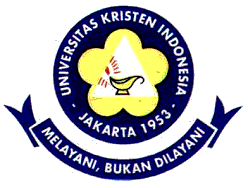 Disusun oleh :Dameria SinagaFAKULTAS KEDOKTERANUNIVERSITAS KRISTEN INDONESIAJAKARTA2019Jilid 2Pembelajaran integumen pada sistem blokEditor dr. Syafori sebagai reviewer,Dr. Sudung Pardede sebagai pembimbing.PRAKATA	Setelah beberapa bulan disusun dalam tulisan, maka terbitlah buku ini sebagai buku pengganti bahan pengajaran di fakultas kedokteran UKI tahun 2019 yang sangat sederhana.	Pengarang buku ini adalah dosen di fakultas kedokteran UKI. Isi buku ini merupakan hasil studi dan pengalaman penulis dan lebih luas daripada kuliah-kuliah yang diberikan karena dimaksudkan sebagai buku ajar.	Pembentukan istilah dan penggunaan bahasa Indonesia sedapat-dapatnya disesuaikan dengan “Pedoman Umum Pembentukan Istilah” dan “PedomanUmum Ejaan Bahasa Indonesia yang disempurnakan” yang disusun oleh “Panaitia Pengembangan Bahasa Indonesia  Pusat Pembinaan dan Pengembangan Bahasa” terbitan Departemen Pendidikan dan Kebudayaan Jakarta tahun 1975. Kekecualian mengenai istilah anatomi yang umumnya diindonesiakan dari bahasa latin bukan dari bahasa Inggris, karena bahasa latin telah umum digunakan dalam bidang kedokteran di Indonesia. Karena bahasa kita belum mantap benar dan masih berkembang, mungkin didapati istilah-istilah yang kurang tepat. Misalnya, dalam penggunaan istilah “paparan” (exposed), kemudian ada istilah baru ialah “pajanan” yang belum sempat digunakan. Meskipun editor telah menyusun buku ini secermat-cermatnya, kami sadar buku ini belum sempurna dan tidak luput dari kesalahan, seperti kata peribahasa “Tak ada gading yang tak retak”. Karena itu saran-saran perbaikan sangat kami harapkan agar pada edisi berikutnya mutunya dapat ditingkatkan.	Saya mengucapkan terimakasih kepada dr. Syafori sebagai reviewer, Dr. Sudung Pardede sebagai pembimbing, dan semua teman-teman  dari FKUKI yang sudah membantu dalam penyusunan buku ini.	Semoga bermanfaat bagi para mahasiswa fakutas kedokteran.DAFTAR ISIVirus 			1Varicella 		7Variola 			22Herpes Zoster 		25Veruka 			28Kondioloma Akuminatum 		37Giant Condyloma 		38Moluskum Kontagiosum 		40Skabies 			42Pedikulosis 		45Dermatitis 		47Akne Vulgaris 		67Ulkus			70Dermatosis Eritroskuamosa 		73Pitiriasis Rosea 		77Dermatitis Seboroik 		79Eritroderma 		81Parapsoriasis 		83Erupsi Kulit Akibat Alergi Obat 		86Eritema Multiforme 		93Sindroma Stevens Johnson 		96Nekrolisis Epidermal Toksik (NET) 		105Urtikaria 		108VIRUSVirion : partikel virus yang lengkap, terdiri atas :Inti : nucleoid → 1 macam asam nukleat → RNA, DNAKapsul : kapsid = kapsomerNukleokapsid = anvelopKarakteristik virus:Hanya punya satu macam asam nukleat : DNA/RNATidak dapat replikasi diluar sel hidupKlasifikasi virus:Menurut jenis asam nukleat yang dimiliki : Virus DNA/ RNAMenurut cara masuk virus ke dalam tubuh pejamu/ hostMelalui traktus respiratorius→ semprotan batuk atau bersinMelalui traktus digestivus → “fekal-oral”Plasenta → wanita hamil → rubellaTransmisi vertikal : virus laten dari orang tua → anak (virus onkogenik)Berdasarkan jumlah asam nukleatBerdasarkan simetri nukleokapsidBerdasarkan jumlah kapsomer/ diameter helikal – nukleokapsidBerdasarkan ada / tidak anvelopBerdasarkan cara transmisi :Arthropode borne virusRespiratory virusFecal – oral virusVenereal virusPenetrasi melalui lukaVirus kedalam kulit melalui :Inokulasi langsung 	: melalui kontagiosum, veruka, kondiloma akuminataInfeksi sistemik	: varisela, variolaPenyebaran lokal dari fokus interna	: Herpes Zoster, Herpes SimpleksGolongan Virus DNAPox virus : variola, vaksinia , Moluskum  KontagiosumHerpes virus : Herpes Simplex, Herpes Zoster, variselaPapora virus : veruka , Kondiloma  Akuminata GOLONGAN VIRUS RNAOrtomixo virus : influenzaRhabdo virus : rabiesToga virus : rubella, “yellow fever”Picorna virus : polio, “common cold”Paramixo virus : parainfluenza, measles (morbili)Arena virus : lassa feverRetro virus : leukemia, Ca mamae hewanReo virus: LAV : Limphadenopathy Associated Virus→ dr. Luc Montagnier → pasteur, parisHTLV III : Human T-lymphotrophic retro virus type III→ dr. Robert Gallo (USA)HIV : Human Immunodeficiency Virus  AIDSI. VaricellaPendahuluanVaricella   merupakan   salah satu dari   penyakit kulit yang  di sebabkan oleh virus varicella zoster (VZV). Varicella yang akut merupakan penyakit yang sangat menular dan infeksi primer sering terjadi pada anak-anak.4  Penyakit ini di tandai dengan gejala prodromal dan efloresensi yang polimorf pada  kulit. Komplikasi yang serius jarang terjadi  pada anak-anak.5   Pengobatan varicella dengan anti virus.DefinisiVaricella adalah infeksi akut primer oleh virus varicella zoster yang menyerang kulit dan mukosa dengan gejala konstitusi, kelainan kulit polimorf terutama berlokasi dibagian sentral tubuh (sentrifugal).1,5SinonimCacar air, chicken pox.Aspek sejarah5Herbeden (1767) membedakan varicella dari small poks. Herpes zoster di temukan oleh Richard Bright (1831). Peradangan sensor saraf ganglion dah spinal pertama kali di temukan oleh Von Barensprung (1862). Steiner mendemonstrasi infeksi alami varicella (1875). Von Bokay (1888) menemukan hubungan herpes zoster varicella pada anak-anak yang mudah terkena varicella bila berkontak dengan penderita herpes zoster.Tyzzer (1906) mendeskripsikan rusaknya kulit varicella secara histopatologi. Krundatitz (1922) Bruusgaard (1925) menginokulasikan anak-anak dengan cairan vesikel dari pasien herpes zoster. Weller dan Stoddard (1952) berhasil mengisolasi dan mengembangkan biakan virus dari cairan vesikel varicella di laboraturium.Epidemiologi5Varicella terdapat di seluruh dunia tanpa ada perbedaan ras atau penularan seksual dan perbandingan antara wanita dengan pria biasanya sama. Manusia di ketahui satu-satunya reservoar virus varicella zoster dan tidak ada indikasi bahwa vektor antrophoda tidak berperan dalam tranmisi. Di lingkungan metropolitan dengan iklim bertemperatur varicella endemik dan sering terjadi teratur setiap musim semi dan musim dingin dan periode epidemi terjadi tergantung dari jumlah orang-orang yang mudah terinfeksi.Di daerah maju Amerika Serikat. Varicella sering terjadi pada anak-anak 90% kasus terjadi pada anak-anak di bawah 10 thn dan kurang dari 5% terdapat pada usia di atas 15 thn. Di negara tropis dan subtropis infeksi jarang terjadi varicella sering terlihat, lebih sering pada orang dewasa.Pada proses survei serologi wanita di New York, hanya 4,5% mereka yang lahir d Amerika kekurangan antibodi VZV, dimana 16% dari penduduk Amerika Latin serum negatif.Komposisi penderita dewasa yang mudah tertular, tertinggi di Asia, Afrika dan Timur Tengah. Ini penting karena pertimbangan kesehatan lingkungan imigran dan mengontrol infeksi nosokomial varicella di rumah sakit terhadap pasien dan staff rumah sakit.EtiologiVirus varicella zoster (VZV). Infeksi primer virus ini menyebabkan penyakit varicella, sedangkan reaktivasi menyebabkan herpes zoster.5Beberapa   cara untuk mencegah   dan menanggulangi penyebaran   penyakit varicella (cacar air) tersebut, antara lain :Vaksin cacar air dianjurkan untuk semua anak pada usia 18 bulan dan juga untuk anak-anak pada tahun pertama sekolah menengah, jika belum menerima vaksin cacar air tersebut dan belum pernah menderita cacar air.Untuk orang yang berusia 14 tahun ke atas yang  tidak mempunyai kekebalan dianjurkan Juga  diberikan vaksin  tersebut. Pemberian  vaksin  adalah 2 dosis,  diantaranya 1 sampai  bulan. Vaksin ini dianjurkan khususnya bagi orang yang menghadapi risiko tinggi, misalnya  petugas kesehatan, orang yang tinggal atau bekerja dengan anak kecil, wanita yang  berencana hamil, serta kontak rumah tangga orang yang mengalami imunosupresi.Penderita cacar air harus diisolasi dirinya dari orang lain. Untuk anak yang bersekolah dan   Dititip ke penitipan anak  dianjurkan untuk  tidak masuk s ekolah dan tidak dititipkan ke penitipan anak dalam   kurun waktu  sampai  sekurang-kurangnya   lima hari setelah ruam timbul dan semua lepuh telah kering.Mulut  dan  hidung  penderita  cacar air  tersebut  harus ditutup  sewaktu  batuk atau bersin,  membuang tisu kotor pada tong sampah yang tertutup, mencuci tangan dengan baik dengan menggunakan sabun cuci tangan cair yang baik pula dan tidak bersama-sama menggunakan alat makan, makanan atau cangkir yang sama.Wanita yang  hamil  harus  mengisolasi dirinya dari  siapapun yang menderita cacar air atau ruam saraf dan  harus  mengunjungi  dokternya  jika telah  berada dekat dengan orang yang menderita penyakit tersebut.Anak-anak yang mengidap penyakit leukimia atau kekurangan imunitas atau sedang menjalani kemoterapi harus menjauhi diri dari siapapun yang menderita cacar air atau ruam saraf . Kuman penyakit cacar air tersebut dapat mengakibatkan infeksi yang lebih parah pada anak-anak tersebut.Dinjurkan untuk Mengkonsumsi makanan bergizi Makanan bergizi membuat tubuh sehat dan berstamina kuat sehingga dapat menangkal serangan infeksi kuman penyakit.Mencegah diri untuk tidak dekat dengan  sumber penularan penyakit cacar air.Imunoglobulin varicella zoster dapat mencegah (atau setidaknya meringankan) terjadinya cacar air, bila diberikan dalam waktu maksimal 96 jam sesudah terpapar. Dianjurkan pula bagi bayi baru lahir yang ibunya menderita cacar air beberapa saat sebelum atau sesudah melahirkan.Patogenesis5Masuknya virus biasanya melalui mukosa saluran pernafasan bagian atas dan oropharing. Penyebaran virus dapat melalui darah dan limfa (viremia primer). Virus ini di pindahkan oleh sistem retikuloendotelial yang dapat terjadi replikasi virus selama masa inkubasi terjadi. Masa inkubasi infeksi adalah masa dimana meliputi sebagian dari pertahanan nonspesifik (interferon) dan peningkatan respon imun. Pada banyak individu, replikasi virus biasanya melebihi pertahanan tubuh, jadi setelah 2 minggu setelah infeksi dapat timbul viremia yang luas (viremia sekunder). Ini menyebabkan demam dan malese, penyebaran virus ke dalam tubuh, terutama kulit dan membran mukosa. Lesi pada kulit dapat terjadi atau timbul setelah sekitar 3 hari respon imun seluler dan humoral spesifik VZV. Akhir dari piremia di pengaruhi oleh respon imun penderita. Bila terjadi pneumonia dan komplikasi lain dari varicella berarti terjadi kegagalan pertahanan terhadap replikasi virus dan rentannya fokal infeksi viseral dan kutaneus. Frekuensi pada bayi yang baru lahir dan pada pasien kongenital, di dapat atau iatrogenik defisiensi imun adalah hampir sama, di sebagian besar bagian, untuk menurunkan imun seluler. Antibodi Ig G, Ig M dan Ig A terhadap VZV dapat terdeteksi 2 sampai 5 hari setelah timbul gejala klinik varicella dan jumlahnya meningkat maksimum selama minggu ke 2 atau 3. Setelah itu, antibodi G akan menurun perlahan, dan akan menetap. Antibodi Ig M dan Ig A juga akan menurun lebih cepat dan biasanya tidak terdeteksi setelah 1 tahun infeksi terjadi. Sel imun perantara juga meningkat selama varicella berlangsung dan akan menetap untuk beberapa tahun. Ini juga melibatkan meningkatnya lekosit darah untuk sintesis DNA dan respon proliferasi in vitro terhadap infeksi VZV, tapi sel imun perantara juga dapat di buktikan dengan cara lain, meliputi tes kulit di mana berhubungan dengan antibodi dan individu yang peka. Hubungan penting antara imun humoral dan seluler dari varicella masih belum jelas. Penyakit ini terutama tidak parah pada anak-anak dengan agamaglobulin, dan tidak ada hubungan khusus antara respon antibodi endogen dan varicella. Respon imun seluler dan mungkin interferon, terlihat lebih penting dalam membatasi penyebaran dan durasi infeksi VZV; pada pasien kongenital, di dapat atau defek iatrogenik pada imun cell mediated yang sakit hebat dan pengobatannya langsung terhadap varicella. Imunisasi pada pasien dapat melindungi dari fatalnya varicella. Manusia dengan adanya serum antibodi tdk biasanya menjadi penyakit setelah di dapat secara eksogen. Imun pasif dapat mencegah varicella dalam keadaan penurunan imun yang rentan terhadap individu yang menderita varicella. Perkembangan cell-mediated dan imun humoral di dapat secara alamiah. Antibodi Ig M dan Ig A meningkat pada ploriferaasi respon limfosit invitro terhadap antibodi VZV. Infantil mendapat antibodi dari plasenta ibunya. Antibodi sendiri tdk akan menjamin imun total varicella, setidak-tidaknya menghasilkan infeksi alamiah yang sebelumnya tdk termodifikasi. Kejadian utama pada formasi lesi kulit dari varicella mungkin infeksi sel kapiler endotelial pada dermis papilare, dengan penyebaran virus berikutnya pada sel epitel dalam lapisan epidermis, folikel rambut dan glandula sebasea. Pada awal lesi papular di dermis bagian superfisial, sel-sel endotelial membesar dan nukleusnya seringkali mengandung bedan inklusi intranuklear.Pada varicella yang berat, lesi fokal dapat ditemukan di membran mukosa dari saluran pernafasan, gastrointestinal, dan saluran kemih di serosa dari pleural dan peritoneal cavitis, dan di parenkim dari setiap organ, paru-paru merupakan yang tersering.Gejala Klinis5,7Varicella pada anak muda, gejala prodromal jarang dan penyakitnya dimulai setelah masa inkubasi 14-15 hari, dengan onset ruam. Ruam mungkin disertai oleh demam derajat rendah dan malaise. Anak-anak lebih tua dan dewasa, ruam sering di dahului 2-3 hari setelah demam, malaise, sakit kepala, anoreksia, sakit punggung hebat dan beberapa pasien sakit tenggorokan dan batuk kering. Skarlatiniformis singkat kadang diobservasi bersamaan dengan erupsi vesikuler. Ruam varicella dimulai pada wajah dan skalp, kemudian ke batang tubuh dan ke ekstremitas tapi distribusinya di pusat. Ruam lebih jelas di bagian tubuh yang menyolok dan terbuka dan menebal pada medial bagian sisi tubuh, tdk biasanya timbul lesi baru di telapak tangan dan kaki. Vesikel sering terlihat lebih awal dan dalam jumlah yang besar di daerah inflamasi seperti bentuk diaper rash, sengatan matahari atau ekzema.Makula merah jambu menjadi papul, menjadi vesikel lalu pustul dan menjadi krusta (transisi seluruhnya terjadi dalam 8-12 jam). Vesikel yang khas berdinding tipis pada superfisial (teardrops), biasanya diameternya 2 sampai 3 mm, bentuknya elips, dengan panjang sumbu pararel pada lipatan kulit. Vesikel di kelilingi oleh warna eritem yang mirip dengan tetesan pada daun mawar. Bila cairan vesikel menjadi keruh akan menjadi pustula (penonjolan pada kulit yang berisi nanah).Bila mengering berawal dari pusatnya, menjadi pustul umbilikasi, kemudian menjadi krusta. Sementara proses ini berlangsung timbul vesikel-vesikel yang baru sehingga menimbulkan gambaran polimorf. Lapisan ini mengering 1-3 minggu tergantung kedalaman kulit, kemudian menjadi lesi yang berwarna merah jambu yang lama-lama menghilang.Bekas luka jarang di temukan pada cacar air yang ringan. Vesikel juga berkembang di selaput lendir mulut, biasanya sering muncul di atas langit-langit mulut.Vesikel mukosa pecah dengan capat sehingga tahap vesikuler terlewatkan. Selain itu, satu daerah pembengkakan diameternya 2-3 mm.Vesikel kemungkinan juga muncul di selaput lendir lainnya, termasuk hidung, faring (tekak), laring, trakea, saluran gastrointestinal,saluran kencing, dan vagina, seperti halnya saluran  penghubung lainnya. Pada umumnya, kasus teringan kebanyakan terjadi pada bayi dan yang berat terjadi pada orang dewasa, infeksi yang tidak nyata muncul tetapi jarang. Demam biasanya rata-rata 39derajat C (102 derajat F) dan naik menjadi 40,5 derajat C (105 derajat F) ini hanya terjadi pada kasus-kasus berat.Pada kasus-kasus ringan tidak muncul demam muncul kembali setelah defervescence dapat dilihat dari adanya bakteri ke-2 dan komplikasi lain,sakit kepala,tidak enak badan,nyeri otot,gelisah biasanya disertai demam dan lebih berat bagi anak-anak yang lebih besar dan orang dewasa. Gejala yang paling berat adalah gatal yang muncul sepanjang tahap vesikuler.                                                                                                                                                                                                                                                                                                                                                                                                                                                                                                                                                                                           Komplikasi1,7Pada anak-anak normal varisela adalah penyakit yang tidak berbahaya dan jarang terjadi komplikasi yang serius. Komplikasi paling banyak biasanya oleh staphylococcus atau streptococcus, yang menyebabkan impetigo, bisul, selulitis, ersipelas dan jarang gangren. Radang paru-paru adalah komplikasi yang jarang muncul pada anak-anak di bawah umur 7 tahun.Varisela pneumonia di diagnosa dari sinar rontgen (16%). Beratnya Varisela pneumonia pada orang tua dan orang dewasa. Gejala pneumonia ini tampak pada 1-6 hari setelah terlihat ruam dan gangguan sistem paru berhubungan dengan erupsi kulit. Pada beberapa pasien terlihat gangguan pernafasan berat disertai batuk, dispneu, takipneu, demam tinggi, nyeri dada, sianosis, dan hemoptisis tetapi pada beberapa pasien tidak mengalami gejala seperti ini.Gejala ini tidak terlihat pada pemeriksaan fisik. Pada pemeriksaan rontgenogramakan telihat nodul yang padat yang difuse diseluruh bagian paru, sering terlihat di peribronkial dan pada basis. Gambaran rontgenografik akan hilang dari gejala pneumonia dan lesi paru mengalami kalsifikasi dan menetap bertahun-tahun.Angka kematian pada orang dewasa dengan varicella pneumonia antara 10-30 % sekitar 10 % jika pasien dengan penurunan kekebalan terlihat jelas pada pemeriksaan post mortem pada kasus-kasus fatal bahwa infeksi varicella terdapat pada setiap organ yang di periksa.Infeksi varicella selama kehamilan merupakan ancaman bagi ibu dan janin.Penyebaran infeksi varicella pneumonia akan terlihat pada kematian ibu tapi blm dapat di pastikan apakah insiden atau beratnya varicella pnuemonia lebih besar dari varicella selama kehamilan, jika dibandingkan dengan varicella pada orang dewasa tanpa kehamilan.Orang yang lemah atau kurang daya tahan tubuh akibat penyakit lain seperti HIV, bila tertular atau kena penyakit varicella akan mendapatkan infeksi dan komplikasi yang parah seperti infeksi pada kulit – menjadi lebih lebam merah, lebih bengkak dan lebih sakit dan penyembuhannya lebih lama atau bisa berakibat fatal.	Syndrom abnormalitas (hipoplasia ekstremitas, sikatriks, kortikal atropi, abnormalitas okular, dan berat badan bayi lahir rendah) dapat di amati saat bayi lahir dari ibu yang menderita varicella antara minggu ke 7-12 masa gestasi terjadi karena infeksi kongenital VZV pada awal masa gestasi.Varicella kongenital muncul setelah 10 hari setelah kelahiran lebih serius dari varicella yang terinfeksi pada saat post natal dan akan menjadi lebih berat tergantung dari penyakit ibunya.Angka morbiditas dan mortalitas varicella meningkat pada pasien dengan penurunan kekebalan termasuk pasien gn leukimia dengan keganasan yang mengkonsumsi kortikosteroid pada penderita sindrom nefrotik dan demam reumatik serta pasien dengan defisiensi imunologis kongenital. 19 dari 60 anak-anak dengan leukimia yang menerima kemoterapi saat infeksi terjadi penyebaran pada organ-organ viseral.Pada pasien imunospresif dan pengobatan kortikosteroid juga menderita komplikasi hemoragik mulai dari purpura febril yang ringan sampai berat bahkan sampai purpura fulminan yang fatal dan keganasan varicella dengan purpura. Etiologi dan komplikasi hemoragik sangat kompleks dan tidak sama pada setiap kasus.Komplikasi SSP tejadi dengan gejala (1) sindrom Reye, (2) ataksia serebelar akut, (3) ensepalitis atau meningoensepalitis, (4) acute assending atau transversal mielitis, dan (5) Sindrome Guellian Barre. Varicella yang berhubungan dengan sindrom reye (ensepalopati akut dengan degenarasi lemak dari organ dalam) yang biasanya timbul 2 atau 7 hari setelah munculnya ruam, adalah tidak dapat dilihat perbedaan sindrom reye dan influensa A, influensa B atau infeksi virus lainnya5.Dalam tinjauan takashima dan Bekker, 32 kasus kematian pada anak karena varicella. Dalam tinjauan takashima dan bekker kasus kematian pada anak karena caricella. 12 terjadi pada anak-anak normal yang sebaiknya ditemukan tanda-tanda patologi dan klinik yang cocok dengan sindrom reye. 20 kasus yang sisa muncul 18 pada anak-anak.Timbulnya sindrom gullian barre karena varicella jarang sekali dan banyak kasus yang di laporkan pasti contoh dari mielitis varicella5.Pada ataksia serebelar akut munculnya tanda-tanda nuerologik antara 11-20 hari sebelum munculnya ruam. Penyembuhan tanpa gejala sisa adalah hal yang normal dan tidak ada data patologik yang diperoleh. Patogenesis ensepalitis varicella (meningoensefalitis) dan sisa mielitis masih tidak jelas5.Komplikasi yang jarang terjadi, yaitu; miokarditis, glomerulonefritis,orkitis, apendisitis, pankreatitis, artritis, Henoch-schonlein vasculitis, optik neuritis, keratitis dan iritis. Patogenesis dari komplikasi blm dapat di gambarkan, tetapi infeksi parenkim atau vaskulitis karena infeksi VZV dari sel endotel akibat berbagai hal. Gejala klinis hepatitis jarang kecuali sebagai komplikasi progresif varicella5.Diagnosis Klinik1,4,5Varicella biasanya mengalami proses dari ruam dalam waktu 2-3 minggu.Gejala prodormal  dari erupsi papulo-vesikular dan gejala konstitusi.Lesi yang terlihat/dengan distribusi pada bagian pusat termasuk skalp.Lesi dengan evolusi cepat pada individu dari makula ke papul menjadi vesikel dengan dinding tipis menjadi pustul dan akhirnya menjadi krusta.    Lesi disemua daerah anatomi menjadi penyakit akut.Lesi di mukosa mulut.Diagnosis Banding4Eritema neonatorum: 50% neonatus dapat terkena (eritema pada umur 36 jam) – 4 hari pada bayi terutama pada dada depan, muka, lengan, dan paha.Miliaria: Papulovesikel simetris di leher, dada atas, kemaluan, ketiak.Impetigo: Vesikel, namun cepat berubah menjadi krusta, dengan distribusi sentrifugal.Coxsadine Ag -> demam, malaise, examtem, erupsi dari muka ke extremitas.Ricketsia -> Ada bekas gigitan berupa papul 0,5-2 cm berupa vesikel setelah 2-3 hari -> papul yang  lebih dalam dibanding varicella.Variola (small poks) -> faringitis 3 hari, diikuti exantema dibagian akral tubuh.Penatalaksanaan1,5,7Pada anak yang sehat, umumnya varicella sembuh sendiri, kompres dingin atau lotion calamin secara tropikal, dan antialergi secara oral dapat membantu dari ruam akibat pruritus. Kompres dengan baking soda (1/2 gelas per tube cairan) dapat menyebabkan gatal-gatal. Cream atau lotion yang mengandung kortikosteroid atau salap oklusi seharusnya tidak digunakan5.Antipiretik jarang diindikasikan dan salisilat dihindarkan karena ada kemungkinan bergabung dengan sindrom Reye. Kuku tangan seharusnya di potong dan bersih untuk mengurangi infeksi sekunder dan bekas garukan5.Obat sistemik antomikrobial untuk bakteri selulitis, otits media, sepsis, artitis, dan bakterial pneumonia. Stahylococcus aures dan Streptococcus B hemolyticus grup A. Antibiotik tidak berguna pada varicella pneumonia kecuali kalau ada superinfeksi bakteri.Varicella pneumonia biasanya diberi antivirus untuk menghambat replikasi VZV. Antibiotik diindikasikan hanya pada saat superinfeksi bakteri. Tidak ada bukti bahwa kortikosteroid berguna dan penggunaannya tidak dianjurkan.Kompliaksi hemoragik seharusnya diobati dengan hasil pemantauan koagulasi dan pemeriksaan sumsum tulang. 2 agen kemoterapi antivirus, acyclovir (9_[2-hydroxyetyhl] guanine, acycloguanosine). Acyclovir intravena (500 mg/m2 setiap 8 jam sampai 7 hari) karena tingkat toksik rendah dan dosisnya harus diturunkan pada pasien dengan insufiensi ginjal.Pengobatan dengan sitosin tidak dipertimbangkan pada pasien varicella atau komplikasinya karena toksik terutama pada pasien imunosupresor. Vidarabine merupakan sitotoksik yang sangat potensial larutannya rendah.Pencegahan5,7Varicella merupakan penyakit tidak berbahaya yang hampir selalu ada pada anak normal. Tidak ada pencegahan yang dilakukan pada anak normal yang sudah terinfeksi varicella karena setelah anak terinfeksi maka akan mengalami kekebalan seumur hidup.Imunisasi pasif, imunisasi aktif, kemoprofilaksis dan pencegah infeksi dapat dilakukan pada pasien yang rentan yang mendapat terapi imunosupresif keganasan penyakit hodgkin dan pada bayi yang baru lahir. Imunisasi pasif dengan Human Imumune Globulin (ISG) selama 3 hari dosisnya (0,6-1,2 ml/kg) berguna melemahkan tetapi tidak mencegah dan diberikan sejak terinfeksi.Imunisasi pasif ZIG diberikan selama 3 hari untuk mengurangi sakitnya pada anak-anak yang imunosupresif.Kriteria penggunaan Varicella-zoster immune globulin untuk mencegah varicella zozter :Pasien diduga terinfeksi varicellaAnak-anak dibawah umur 15 thn tidak ada riwayat infeksi varicella.Pasien yang merupakan Resipien transplantasi sumsum tulang yang tidak diketahui    riwayat varicella dan herpes zosterRemaja dan dewasa diatas 15 thn dengan imunocompromise dengan tidak ada riwayat infeksi varicella dan herpes zoster.Remaja dan dewasa diatas 15 thn tidak diketahui terdapat antibodi VZV dan tidak   diketahui riwayat infeksi varicella zoster dan varicella.Salah satu penyakit atau kondisi dibawah ini :Leukemia atau limfomaDefisiensi imun yang didapat atau kongenitalPasien resipiensi transplantasi sumsum tulang yang tidak diketahui riwayat   varicella atau herpes zosterPasien dengan terapi imunosupresif termasuk penggunaan kortikosteroidPada bayi yang baru lahir yangibunya menderita varicella selama 5 hari sebelum    persalinan atau 48 jam setelah persalinan.                                                                                              Bayi prematur kurang dari 28 minggu masa gestasi kurang dari 1000gr dimana infeksi varicella dan herpes zoster meternal tidak diketahui.Bayi prematur lebih dari 28 minggu masa gestasi dimana ada riwayat     infeksi varicella dan herpes zoster  pada ibunya.Bayi kurang dari 14 hari dimana ibunya tidak diketahui infeksi varicella atau herpes zoster.Dewasa hamil dan bkn hamil yang diduga terkena infeksi.Salah satu tipe penularan varicella dan kerpes zoster terhadap orang berikut :Kontak di rumah.Teman bermain lebih dari satu hari didalam rumah.Kontak di RS : satu tempat tidur atau tempat tidur yang saling berdekatan atau tatap muka yang terus-menerus dengan staf atau pasien yang terinfeksi.Kontak intrauterin pada bayi dimana ibunya terinfeksi varicella selama 5 hari sebelum persalinan atau 48 jam setelah persalinan.Waktu setelah terjangkit setelah pemberian VZIG dalam 96 jam setelah terkena infeksi.Pasien dengan varicella tetap berada dalam rumah sampai vesikel-vesikel pecah dan membentuk krusta. Pada keadaan ini dilakukan isolasi yang ketat untuk mencegah terjadinya infeksi pada penderita dengan kekebelan menurun dan bayi yang baru lahir kontak dengan pasien yang menderita varicella dan orang-orang yang menderita varicella dan herpes zoster dan orang-orang yang dikategorikan menderita varicella dihindarkan.Rumah Sakit harus mempunyai standar prosedur yang efektif untuk mencegah terkontaminasi nosokomial infeksi varicella. Pasien dengan herpes zoster adalah infeksius dan mungkin menularkan varicella pada indivudi yang rentan oleh sebab itu pasien yang rentan yang beresiko tinggi harus dilindungi dari kontak terhadap individu dengan herpes zoster.Prognosa5Pada anak normal varicella adalah penyakit yang bersifat ringan dan jarang menyebabkan komplikasi yang serius atau gejala sisa. Pada orang dewasa peyakit varicella lebih buruk dibanding daripada anak-anak. Sindrom Reye yang timbul pada anak-anak imunocompromise terjadi komplikasi yang serius terutama pada neonatal orang dewasa dan pasien imunocompromise.Di Amerika kurang dari 4 per 100.000 dengan banyak kematian pada penyakit leukemia atau sindrom Reye.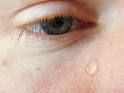 Teardrops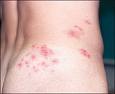 Varicella, tampak eritem papul PengobatanDengan Imunoterapi (Transfer Factor)Pengobatan ini adalah dengan meningkatkan cara kerja Sistem Imun yang dapat melawan serta mencegah berbagai penyakit. Transfer faktor mampu menciptakan peningkatan sistem kekebalan tubuh terhadap penyakit sampai hingga 437%, sehingga mempercepat pemulihan penyakit cacar tersebut.Immunoterapi dengan Transfer Factor ini diberikan pada penderita penyakit cacar (herpes) pada kondisi serius dimana daya tahan tubuh sangat lemah.Dengan Mengkonsumsi Vitamin Dan Lebah Madu (Propolis), Air KelapaPengobatan ini juga meningkatkan kekebalan  tubuh melawan serta mencegah berbagai penyakit, Mengkonsumsi vitamin dapat berbentuk tablet/kapsul obat, minum jus buah seperti jus jambu, wortel, dan lain-lain.Dengan mengkonsumsi Lebah Madu (Propolis) yang asli sangat efektif mencegah dan menyembuhkan penyakit cacar air karena selain sebagai detox racun-racun pada tubuh, Propolis tersebut dapat meningkatkan imun atau kekebalan tubuh terhadap penyakit cacar air tersebut.Air Kelapa juga berfungsi menurunkan panas dan meningkatkan daya tahan tubuh terhadap penyakit cacar air tersebut. Karena itu penderita penyakit cacar air tersebut dapat mengkonsumsi air kelapa.Pemakaian Bedak, Mengkonsumsi Obat (Paracetamol, Acyclovir), Terapi InfusPenderita cacar (herpes) penting untuk menjaga gelembung cairan tidak pecah agar tidak berbekas dan terhindar dari masuknya kuman lain. Disarankan pemberian bedak untuk membantu melicinkan kulit. Obat yang diberikan pada penderita cacar (herpes) ditujukan untuk mengurangi keluhan yang ada. Paracetamol diberikan untuk mengurangi demam dan nyeri, Acyclovir tablet sebagai antiviral bertujuan untuk mengurangi demam, nyeri, komplikasi serta melindungi seseorang dari ketidakmampuan daya tahan tubuh melawan virus herpes. Pemberian obat acyclovir saat timbulnya rasa nyeri atau rasa panas membakar pada kulit, tidak perlu menunggu munculnya gelembung cairan (blisters). Pada kondisi serius dimana daya tahan tubuh sesorang sangat lemah, penderita penyakit cacar (herpes) sebaiknya mendapatkan pengobatan terapy infus (IV) Acyclovir. Sebagai upaya pencegahan sebaiknya seseorang mendapatkan imunisasi vaksin varisela zoster.Daftar PustakaAndrews, Saunders, Hary L. Arnold Jr A.B.M.S.M.D.F.A.C.P. Richard, B. Odom, M.B, William, D. Jonnes M.D. Disease of the skin clinical dermatology, eight edition, W.B.. Company Philadelphia, London, Toronto, Montreal, Sydney, Tokyo 2006 : 373-376.Prof Dr R.S.Siregar,SpKK(K) Atlas berwarna Saripati Penyakit Kulit edisi kedua 2003 : 88-89.Dermatologi color Atlas dan Synopsys of clinical Fitz Patrik 2005 : 817-820.Dermatologi, volume 1: Samuel L. Moschella, MD, WB. Saunders company : Philadelphia, London, Toronto, Mexico City. 2005 : 158, 159, 683-686, 1846Dermatologi in general medicine sixth Edition, vol:2. Editor, Irwin M, Freedberg MD, Arthur Z, Elsen MD, Klauss, Woolff MD, K. Frank, Austein MD, Lowell Stephen,tahun 2005 2071-2038.Ilmu Penyakit Kulit dan Kelamin Edisi ke-2, Fakultas Kedokteran Universitas Indonesia 2010, :115-116.Arthur Rook / Wilkinson / Ebling,Text Book Of Dermatology Fourth Edition. Volume 2, Fifth, Edition, RH. Champion, 2005 : 680-684.Johnson RW. Herpes Zoster-Predicting and Minimizing the Impact of Postherpetic Neuralgia. Journal of Antimicrobial Chemotheraphy 2001: 104.II. VARIOLADefinisi : Penyakit virus yang disertai keadaan umum buruk dapat menyebabkan kematian, efluoresensi    monomorf, turutama didapatkan pada bagian perifer tubuh.Sinonim : Cacar, small poxEpidemiologi	: Kosmopolit  Insidens tinggi di Afrika, Amerika Selatan dan Tengah, Hindia Barat, Timur jauh.  1984 : dunia bebas variolaEtiologi	: Virus poks (pox virus variolae)2 tipe virus yang hampir identik yang memberi penyakit :Variola mayorVariola minorBeda : inokulasi pada membran korioalantoik           V. mayor : tumbuh pada suhu 38-38.5OC	     V. minor : tumbuh pada suhu < 38OCSangat stabil pada suhu kamar → tahan berbulan-bulan Patogenesis :Transmisi : aerogen (saluran napas)		 Pakaian Virus masuk tubuh → replikasi dalam RES → viremia → bahan inklusi intrasitoplasma (Guarneri body)Tipe variola tergantung pada imunitas, gizi dan tipe virus.Simtomatologi :Masa inkubasi 2-3 minggu, terdapat 4 stadium :Stadium prodomal (inkubasi erupsi)Nyeri kepala, tulang, sendi, demam tinggi, menggigil, lemah, muntah → 3-4 hariStadium makulo – papular Timbul makula eritematosa yang cepat jadi papul turut pada mukosa dan ekstremitas (termasuk telapak tangan). Suhu badan normal, penderita merasa sehat, dan tidak tumbuh lesi baru.Stadium vesikulo-pustulosa 5-10 hari : timbul vesikel  cepat menjadi pustulSuhu tubuh meningkat lagi, timbul umbilikasi.Stadium resolusi2 minggu : timbul krista  menjadi sikatriks atrofi (bopeng), suhu tubuh menurun.Komplikasi :Bronkopneumonia, infeksi, ulkus cornea, ensefalitis.Gangguan/depresi hemopoetik (black variola)Mortalitas : 1-50% Variola minor : Masa inkubasi lebih singkat		  Gejala prodomal ringan, jumlah lesi tidak banyak		  Mortalitas  kurang 1%Varioloid	: Infeksi pada individu yang sudah divaksinasi 		  Gejala prodomal ringan		  Lesi biasa pada dahi lengan atas dan tangan   Demam kedua (stadium vesiko-pustulosa) tidak ada Pembantu diagnosis :Inokulasi pada korioalantoik, deteksi Antigen (difus agar sel).Histopatologik untuk tes serologis.Profilaksis : vaksinasi dengan virus vaksinia (metode : multiple puncture)Pengobatan wabah	: Karantina  Mengawasi cairan tubuh dan elektrolit			  Menanggulangi infeksiSimptomatik (anti piretik)Obat anti virus (asiklovir, isopirinosin, γ globulin)Topikal : bedak, kompres/salepPrognosis : tergantung pertolongan pertama dan fasilitas perawatan Mortalitas : 1-50%Jaringan parut menetap.Daftar PustakaRonny P  Handoko dalam Ilmu Penyakit Kulit dan Kelamin FK UKI Jakarta 1987 hal 100.III. HERPES ZOSTERDefinisi : infeksi virus varisela zoster pada kulit & mukosa, merupakan reaktivasi virus (dahulu ada infeksi primer), varisela.Epidemiologi  banyak pada orang dewasa		     Serupa varisela		     Reaktivasi virus (ada riwayat varisela)		     Transmisi virus ? Aerogen ? Kontak ?Patogenesis :Virus pada ganglion posterior SS Tepi  reaktivasi  gejala.Virus pada ganglion cranialis SS Pusat.Kelainan kulit setingkat dermatom.Kadang-kadang menyerang ganglion anterior bagian motorik kranialis  gangguan motorik.Gejala klinisPerempuan = Laki-laki, dewasa lebih banyak dari anakGejala prodomal sistemik (demam, malaise, pusing)Gejala prodomal lokal ( nyeri otot / tulang, gatal, pegal)Lokasi : dermatomal (tersering: torakal)Efluoresensi: vesikel atau bula berkelompok  di atas dasar kulit  yang eritematous.Pada penderita Herpes Zoster yang telah sembuh dapat terjadi  gejala nyeri Neuralgia pasca herpetika, biasa terjadi pada usia diatas 40 tahun dengan gejala:Nyeri menetap pada bekas lesi kulitBerlangsung beberapa bulan – tahunGradasi nyeri bervariasiBiasa pada penderita yang mendapat HZ pada usia > 40 tahunHerpes zoster abortif	: Penyebab berlangsung singkat  Hanya beberapa vesikel dan eritemHerpes zoster generalisata :Ada kelainan kulit dermatomal + penyebaran generalisataPada orang tua, fisik lemah, gangguan immunologic AIDSPembantu Diagnosis : Percobaan TzankDiagnosa Banding :1. Herpes simpleks2. Nyeri otot → rematik, angina pectorisPengobatan1. Simtomatik : Analgetik Anti gatal Infeksi 2° → AB2. Topical Vesikel : bedak salisil Erosif : kompres Ulkus : salep ABUsia > 40 tahun : KS sistemik? (30mg/hari) → cegah neuralgia pasca herpetikaObat antivirus : Asiklovir (5x 800 mg/hari→7hari)  Isoprinosin 4-6 x 1 tabletPrognosis : baikHati hati pada	: H.Z. Oftalmikus→keratitis  Sindroma Romsay Hunt → tuli  H.Z. generalisata →AIDS?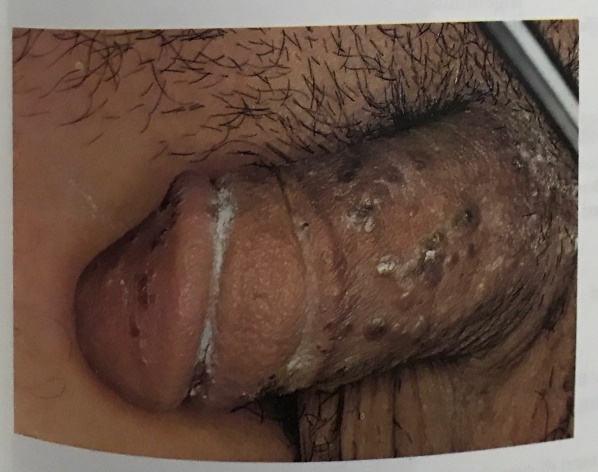 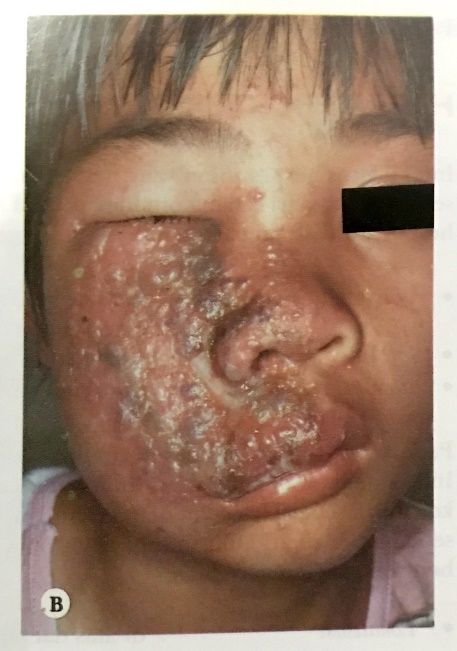 IV. VERUKAPendahuluan	Veruka/hyperplasia epidermis/tumor intra epidermal disebabkan oleh golongan human papiloma virus. Perjalanan penyakir veruka tidak dapat ditentukan secara pasti. Penyakit kulit jenis ini dapat terjadi pada usia anak-anak maupun dewasa.	Banyak jenis veruka, yaitu : veruka vulgaris, veruka plana juvenilis, veruka plantaris, veruka akuminatum dan veruka digitata. Metode pengobatan veruka yang dapat dilakukan adalah mulai dari bahan kaustik sampai dengan pembedahan.Definisi	Veruka adalah hyperplasia epidermis/tumor intraepidermal yang disebabkan oleh infeksi Human Papiloma Virus tipe tertentu, yang perjalanannya tidak dapat ditentukan secara pasti dan penyembuhannya dapat secara spontan.1,2,6,8Sinonim	Veruka vulgaris diberi nama kutil atau common wart. Dulu dikenal dengan nama millennia.2 Kondolima akuminatum disebut Genital Wart.1Epidemiologi	Menular, tersebar, kogmopolit dan transmisinya melalui kontak kulit maupun autoinokulasi. Ada yang terdapat pada usia anak atau pada usia dewasa, bergantung pada jenis kulitnya. Insiden lebih tinggi pada pasien dengan terapi imunosupresif, terapi glukokortikoid (sistemik dan lokal), pasien dengan imunodefisiensi.8 Tukang daging dan tukang ikan.2.8Etiologi	Virus penyebab tergolong virus papiloma (grup papova). Virus kecil berukuran 40-45 r, berinti DNA/rantai ganda DNA virus terdiri dari 800 pasang, badan icosahedral dan sirkuler,1,2,6,8 dengan karakteristik terjadinya intranuklear. Tumbuh perlahan dalam nukleus sel host. Virus ini menginduksi poliferasi dan menyebabkan infeksi kronis. Juga tumbuh dalam sel-sel epitel. Masa inkubasi dari 1 sampai 20 bulan bahkan lebih. Mayoritas individu dengan veruka punya antibody IgM. Tetapi dengan infeksi terus-menerus timbul antibody IgG. Cell mediated immunity aktif.	Saat regresi veruka ada beberapa virus sedikitnya 5 yang diidentifikasi secara imunologis, sebagian karena variasi pada struktur DNA. Pasien-pasien dengan veruka dapat menunjukkan cell mediated immunity yang menurun sampai saat ini dikenal 60 tipe human papiloma virus, bahkan ada yang mengatakan 70 tipe 1 ada juga 50. Khusus pada veruka akuminatum/kandilema akuminatum tipenya 6, 11, 16, 18, 30, 31, 33, 35, 39, 41, 42, 44, 51, 52 & 56. Potensi onkogenik yang tinggi tipe 16 dan 18 pada kanker serviks. Tipe 6 & 11 sering pada Kondiloma akuminatum dan neoplasia intraepital serviks derajat ringan.1Jenis Penyakit VerukaVeruka vulgaris dengan varian veruka filiformis.Veruka plana juvenilis.Veruka plantaris.Veruka akuminatum (Kondiloma akumitatum)Veruka digitata.1. Veruka VulgarisUsia :Terutama anak, juga dewasa dan orang tua. Insiden pada pria dan wanita sama. Predileksi/lokalisasi : terutama di ekstrenitas bagian ekstensor seperti tangan dan kaki, telapak tangan dan kaki (daerah sekitar bawah kuku), bagian-bagian lain tubuh termasuk muka (mulut dan hidung).Efloresensi/sifat-sifatnya :Mula-mula papul-papul kecil seukuran kepala jarum pentul warna seperti kulit biasa, jernih, hyperkeratosis biasa, translusen, licin, single atau multiple, dapat menetap atau bila teriritasi secara berulang maka beberapa minggu sampai bulan menjadi bentuk bulat, berwarna abu-abu, hitam cokelat tua seperti bertanduk, besarnya lentikular atau berkonfluensi berbentuk plakat. Dapat sampai sebesar kelereng, permukaan kasar (verukosa) dan papillamateus dengan goresan dapat timbul autoinokulasi sebanyak goresan (fenomena kobner).Perkembangan induk kutil suatu saat akan menimbulkan anak-anak kutil dalam jumlah banyak. Dapat juga timbul lesi satelit.1,6,8 Varian veruka vulgaris yang terdapat muka dan kulit kepala berbentuk sebagai penonjolan yang tegak lurus. Pada permukaan kulit dan permukaannya verukosa disebut sebagai veruka filiformis.1Prognosa :Dapat sembuh sendiri tanpa pengobatan, dapat juga residif. 65% atau 2/3 veruka sembuh spontan dalam 2 tahun.6,8 Walaupun tidak aneh bila veruka bertahan selama bertahun-tahun. Tapi dapat menghilang dalam waktu singkat tanpa gejala sisa. Yang paling menarik dapat hilang dengan esugestii dalam beberapa hari juga tanpa gejala sisa.8Diagnosa Banding :Tuberkulosis kutis verukosaLesi tunggal, lebih kasar dan dapat memanjang dengan penyebaran serpiginosa.6Prurigo nodularisBiasanya pada ekstrimitas bagian ekstensor disertai rasa gatal. Dapat dibedakan dengan veruka vulgaris melalui pemeriksaan histopatologi.6Keratosis seboroik.Mempunyai karakteristik pertumbuhan berwarna coklat atau hitam yang seperti menempel pada kulit. Lesi biasanya multiple dan biasanya ditemukan pada dahi atau temporal dan pada punggung serta dada orang lanjut usia.8Skin tagMerupakan lesi kecil bertangkai berwarna seperti kulit biasanya multiple dan ditemukan pada leher wanita diatas 30 tahun.8Tanduk kutaneusTerdiri dari pertumbuhan tanduk yang kornifikasi yang biasanya single dan ditemukan pada wajah dan dahi pada orang lanjut usia.8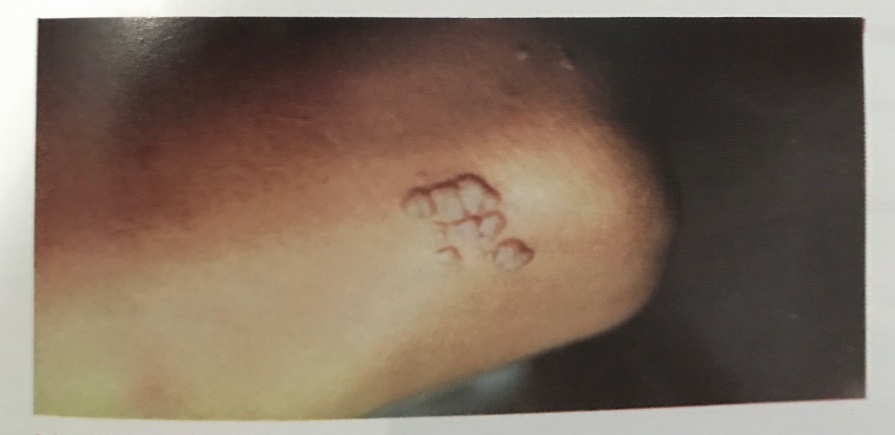 Veruka Vulgaris (sumber : Saripati Penyakit Kulit, 2016)2. Veruka Plana JuvenilisUsia :Terutama pada anak dan usia muda. Juga dapat ditemukan pada orang tua atau dewasa lebih dari 30 tahun. Sering pada penderita Lupus erimatosus sistemik dan spesifik immune incompletence.8Predileksi/Lokalisasi :Terutama didaerah muka/wajah dan leher. Permukaan ekstensor lengan bawah, dorsum manus dan pedis, pergelangan tangan, dikaki serta lutut. Pada laki-laki yang mencukur jenggotnya dan wanita yang mencukur bulu tungkai dapat terjadi autoinokulasi, fenomena koner positif.6Efloresensi/sifat-sifatnya :Umumnya multiple/banyak, berwarna sama dengan warna kulit, atau agak kecoklatan, kehitaman. Merupakan lesi asimtomatis, besarnya miliar atau lentikular, agak meninggi, permukaan licin dan rata 1-5 mm. Lesi multiple.1,6,8Prognosa :Dapat sembuh sendiri tanpa pengobatan. Dapat juga residif walau diberi pengobatan adekuat.Diagnosa Banding :Nervus verukosus :Lesi tunggal, warna merah muda, keabuan atau kecoklatan, terdapat tonjolan tanduk.6Liken planus :Papula berbatas tegas. Predileksi pada permukaan fleksor pergelangan dan badan.6,8Permukaan rata berwarna merah keunguan, juga terdapat daerah putih kebiruan bila pada mukosa bukal.8Molukum kontangiosum :Papula bulat berwarna putih, seperti lilin dengan dele pada permukaannya atau nodul kecil dengan permukaan rata dengan cekungan merupakan ciri khas moloskum kontangiosum. Lesi biasanya multiple dan ditemukan pada ekstrimitas pada anak.8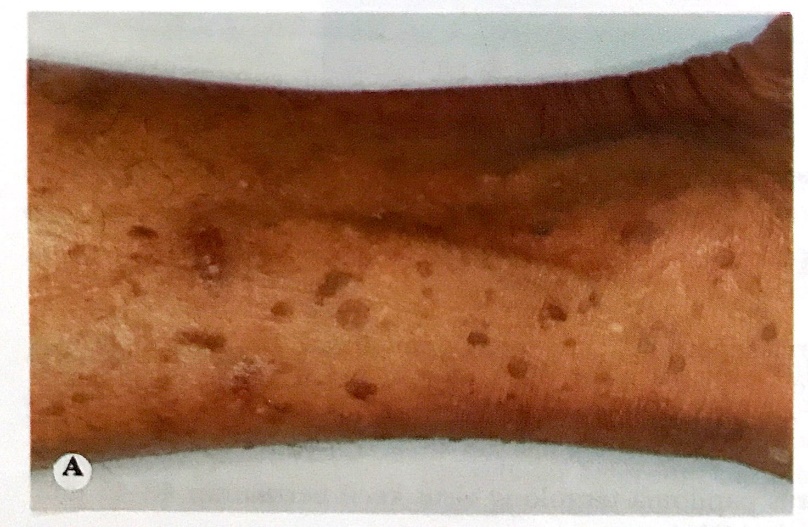 Veruka Plana (sumber: Saripati Penyakit Kulit, 2016)Veruka PlantarisUsia :Terutama anak dan usia muda.Predileksi/Lokalisasi :Di daerah yang mengalami tekanan atau penyanggah berat badan seperti telapak kaki.1,6Efloresensi/sifatnya :Bentuknya berupa cincin yang keras atau kalus sirkumskrip dengan ditengah agak lunak dan berwarna kekuning-kuningan. Bisa juga menunjukkan titik-titik hitam kecil dan multiple yang bisa berdarah bila permukaannya diangkat. Perdarahan berasal dari pembuluh darah dalam papilla dermal yang hipertropik pada veruka.Veruka sering dikelilingi merah hiperkeratotik.8 Permukaan licin karena gesekan dan menimbulkan rasa nyeri pada waktu berjalan, yang disebabkan oleh penekanan oleh massa yang terdapat didaerah tangan cincin. Kalau beberapa veruka bersatu membentuk plak bersisik dengan daerah yang luas maka dapat timbul gambaran seperti masaik (veruka masaik).1,6Prognosa :Dapat sembuh sendiri tanpa pengobatan. Dapat juga residif walau diberi pengobatan yang adekuat.Diagnosa Banding :Kalus merupakan lesi hiperkeratotik berwarna kuning pada telapak kaki. Biasanya pada daerah penyangga berat badan. Kadang sulit dibedakan dengan veruka plantar. Tidak terdapat area punetata berwarna hitam dan pinggiran dermal atau jejas jari terpisah serta mengelilingi tumor veruka.8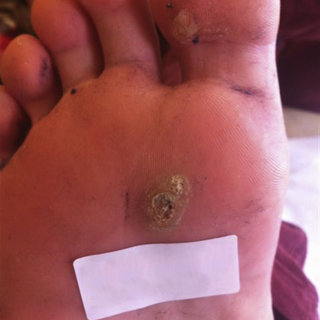 Veruka Plantaris (sumber: Saripati Penyakit Kulit, 2016)Veruka Akuminatum/KondilomaAkuminatum/Veruka Venereal (Genitalia)Usia :Terutama dewasa. Penyakit ini termasuk penyakit akibat hubungan seksual (PHS).1,2,6Predileksi/Lokalisasi :Terutama terdapat didaerah lipatan yang lembab pada perbatasan antara kulit dan membran mukosa, misalnya didaerah genitalia eksterna. Pada pria diperineum dan sekitar anus, sulkus koronarius, glans penis. Pada wanita di vulva dan sekitarnya, introitus vagina. Kadang-kadang pada persia uteri. Pada wanita banyak yang hamil partumbuhan penyakit lebih cepat.1,8Efloresensi/sifat-sifatnya :Kelainan berupa vegetasi yang bertangkai dan berwarna kemerahan kalau masih baru, lembab dan lunak seperti kembang kol pada membrane mukosa penis, vulva dan daerah perianal. Jika telah agak lama kehitaman. Permukaannya berjonjot (papilamatosa) sehingga pada vegetase yang besar dapat dilakukan percobaan sondase. Jika timbul infeksi sekunder warna kemerahan akan berubah menjadi keabu-abuan dan berbau tidak enak. Vegetase yang besar disebut sebagai condyloma (Buschke) yang pernah dilaporkan menimbulkan degenerasi maligna, sehingga harus dilakukan biopsy. Masa inkubasi 4-6 minggu dan 64% infeksi dari intercourse.Prognosis :Walaupun sering mengalami residif, prognosisnya baik. Faktor predisposisi dicari. Misalnya hyangiene. Adanya fluor albus atau kelemahan pada pria akibat tidak disirkumsisi.1,8Diagnosa Banding :Veruka vulgaris: vegetase yang tidak bertangkai, kering dan berwarna abu-abu atau sama dengan warna kulit.Kondiloma Latum: sifilis stadium II. Klinis berupa plakat yang erosif. Ditemukan banyak spirochacta pollidum.1Karsinoma sel skuamosa: vegetase yang seperti kembang kol, mudah berdarah dan berbau.1Veruka DigitataVeruka digitata merupakan lesi yang kornifikasi, seperti tanduk. 1-10 mm dan tertutup dengan proyeksi multiple seperti jari-jari. Biasanya didapat lesi single, biasanya pada sudut mulut, mata, leher daerah janggut atau scalp.8HistopatologiSecara umum terdapat proliferasi keatas pada dermal papilla yang dihubungkan dengan hyperkeratosis. Khas terdapat badan inklusi intranuklear dan basofilik intrasitoplasma pada sel epidermal.8Melalui Biopsi Kulit, yaitu :Veruka vulgarisEpidermis : hiperkeratasis, porakeratosis, papilomatosis, akantosis.Dermis: pelebaran pembuluh darah dan serbukan sel-sel radang kronik.6Veruka plana juvenitis:Perubahan di rete ridge, pada stratum korneum terdapat gambaran seperti anyaman keranjang.6Pengobatan1,2,6,8	Segala metode pengobatan harus dicoba dengan mengingat sifat jinak lesi ini. Tapi veruka dapat timbul kembali. Bila diobati saat pemunculan kembali, yaitu pada saat resistensi rendah. Prosedur akan lebih berhasil bila dilaksanakan pada saat inaktivasi. Metode yang destruktif dan menghasilkan jaringan parut yang irreversible tidak boleh dilakukan.8Berbagai jenis metode pengobatan yaitu :Bahan kaustikMisalnya : Larutan AgNO3 25%Asam trikloro asetat 50-80%Fenol likuifaktumAsam salisilat 20%Asam laktat 10%Dinitro chloro benzene (DNCB)Pedofilin, asam trikloro asetat, 5-flourasilBedah beku/bedah krio dengan nitrogen cair.Bedah skalpel, kuret dan elektrodesikasiBedah listrikBedah laser1,6,8Daftar PustakaAdhi Djuanda : Ilmu penyakit Kulit dan Kelamin, ed 3, Fakultas Kedokteran Universitas Indonesia, hal 96-98.Dermatology. Disease of the skin clinical eight edition tahun 1990 hal.468-475.James.E.Fitz.Catrick.MD.Dermatology hal 167-173.Prevalence of skin condition in order of decreasing prevalence hal.1187-1188Samuel L Moshella.MD Dermatology hal 159-160.Sempati: Penyakit Kulit-Kelamin hal 87-90.Thomas B Fitz Patrick Arthur Z Eisen Klaus Wolff Dermatology hal.2355-2363.W.M.D Steward MD Sanit.Louis FR.GPK,tahun 1976 hal.316-321.V. KONDILOMA AKUMINATUMDefinisi : vegetasi akibat virus, bertangkai dan permukaan berjonjot.Epidemiologi : - kosmopolit, laki-laki  sama perempuan.	             - termasuk  penyakit hubungan seksual.	             - penularan : kontak langsung (kontak seksual).Simtomatologi :Lokasi : terutama pada daerah lipatan yang lembab → (genitalia)Pria : perineum, sekitar anus, sulkus koronarius, glans penis, muara uretra eksterna, korpus dan pangkal penis.Wanita : vulva dan sekitarnya, introitus vagina, portio uteri (kadang-kadang), fluor albus (keputihan). Hamil : pertumbuhan lebih cepatKelainan kulit : - vegetasi bertangkai membasah              - berjonjot              - warna kemerahan (baru) → kehitaman (lama)              - infeksi : abu – abu dan bau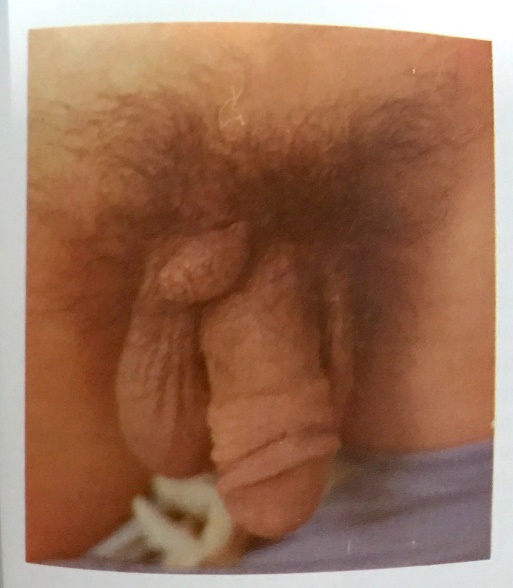 Kondiloma Akuminata (sumber: Saripati Penyakit Kulit, 2016)VI. GIANT CONDYLOMA  (Buschke lowenstein) : degenerasi maligna.Diagnosa Banding :Veruka vulgaris (tidak bertangkai, abu-abu)Kondiloma latum / SII : plakat erosif, permukaan rataCa sel skuamosa : seperti kembang kol, mudah berdarah, bauPengobatan :Sitostatik topikal :Tinktura podofilin 25% (dioles tiap minggu, setelah 6 jam harus dicuci, hati-hati iritasi)5FU (5 Flourourasil) → krimBedah listrikBedah bekuBedah skapelPrognosis : sering residif	       Cari faktor predisposisi (higiene, kelembapan) yang ada hubungan Ca serviks uteri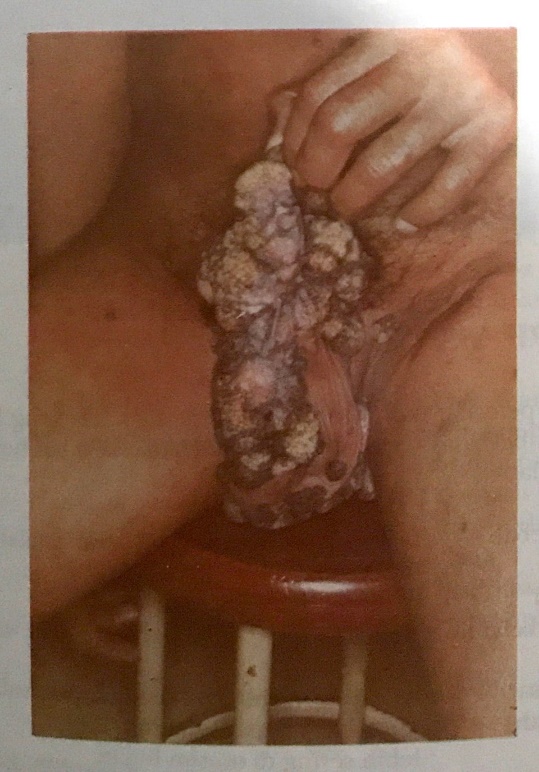 Kondiloma Raksasa (Sumber : Saripati Penyakit Kulit, 2016)Daftar PustakaAdhi Djuanda. Ilmu penyakit Kulit dan Kelamin, ed 3, Fakultas Kedokteran Universitas Indonesia.VII. MOLUSKUM KONTAGIOSUMDefinisi : penyakit akibat virus, klinis berupa papul-papul berlekuk, berisi massa yang menandakan badan moluskumEpidemiologi : -terutama pada anak		 -pada orang dewasa > termasuk penyakit hubungan seksual		 -transmisi : kontak kulit langsung, autoinokulasi                                  Simtomatologi :Masa inkubasi : satu sampai dengan beberapa mingguLokasi : anak → muka, badan, ekstremitas	  Dewasa → pubis, genitalia eksternaKelainan kulit : papul milier sampai dengan lentikular		  Warna putih seperti lilin 		  Bentuk kubah, dengan lekukan (delle)		  Isi : massa putih seperti nasi		  Badan moluskum → virus (+)  Kadang-kadang infeksiPengobatan : Enukleasi : mengeluarkan badan moluskum (komedo extractor, jarum, pinset, kuret)Bedah bekuBedah listrikPengobatan terhadap mitra seksualPrognosis : Bila semua lesi dapat dihilangkan > jarang residif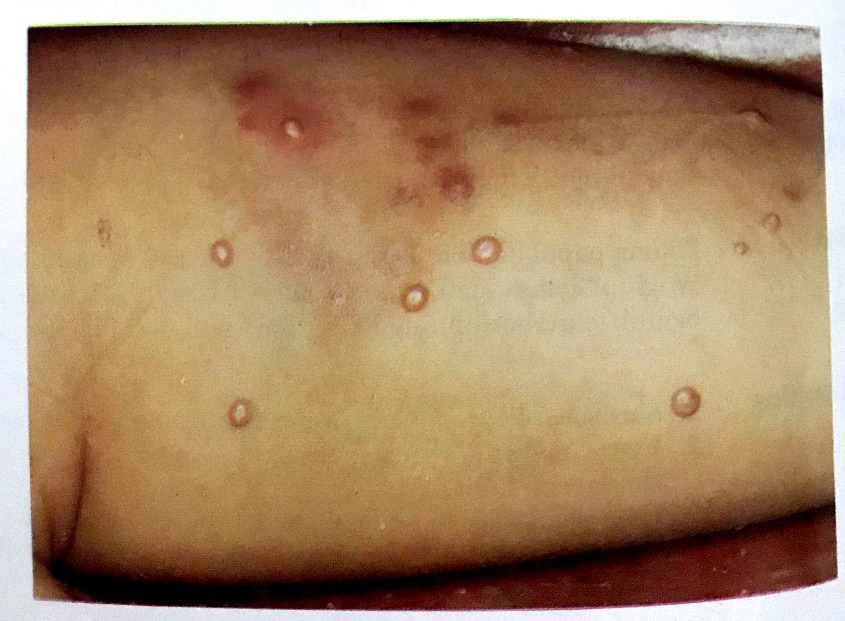 Moluskum Kontagiosum (sumber: Saripati Penyakit Kulit, 2016)ZOONOSIS  tidak sama dengan parasit hewanipenyakit kulit yang disebabkan macam-macam binatang3 golongan : A. Insecta (Artropoda)		  Kutu (Arachnida)	         B. Protozoa : - Amubiasis cutis			       - Trichomoniasis	         C. Cacing (Helmithes)Ad. A : Gol. Insecta (Artropoda)	Gol. Kutu (Arachnida)SKABIESDisebabkan oleh Sarcoptes scabiei var. hominis berupa infestasi+ produk  menyebabkan sensitasiPatogenesis: gatal terjadi karena sensitisasi terhadap sekret dan ekreta tungau kira-kira 1 bulan setelah infestasi (2mm/hr => telur => larva =>nimfa => dewasa lakilaki dan perempuan setelah 1 bulan). Pada saat ini keadaan kulit seperti dermatitis. Dapat ditemukan papul vesikel urtika. Dengan garukan dapat timbul erosi ekskoriasi krusta dan infeksi sekunder.  Terjadi di permukaan kulit stratum korneumKlinis : 4 tanda karndinal (kecuali scabies atipik )1. pruritus nokturnal ( gatal pada malam hari)2. Mengenai sekelompok orang (Familier disease) 3. predileksi dan efloresensi4.Ditemukan: tungau, telur, larva, nimpa, "terowongan"Diagnosis tersangka : 1,2,3Diagnosis pasti : ditemukan tungau, telur, larva, kotoran Dengan  mikroskop dengan cara :1. Jarum2. Kerokan kulit : minyak mineral skalpel steril3. Kuretase superfisial => tetesi minyak mineral4. Biopsi epidermis => skalpel => puncak papula5. Swab eter => selotip => objek glass => mikroskop6.Burrow ink test . Tinta => hapus dengan alkohol7. Tetrasiklin =>Wood's light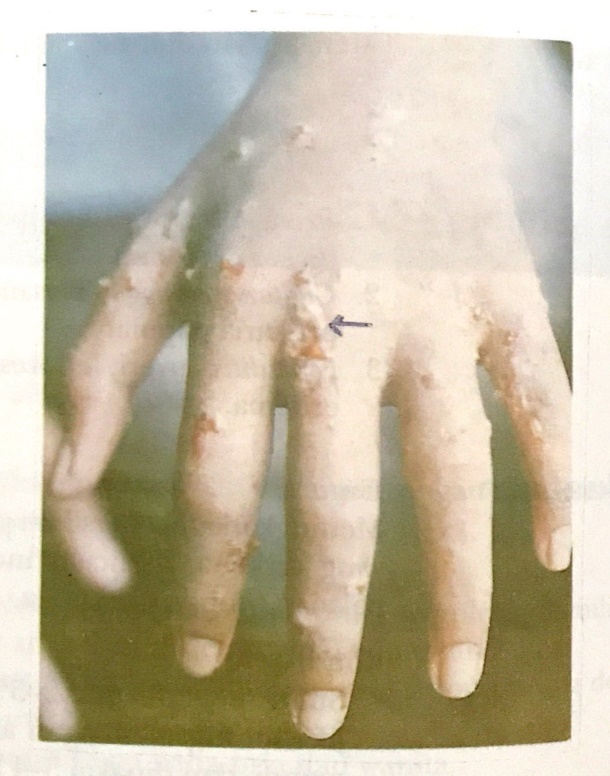 8. Biopsi "punch"Scabies (sumber: Saripati Penyakit Kulit, 2016)	SKABIES ATIPIK1. Skabies atipik pada bayi2. Skabies atipik pada orang bersih			3. Skabies atipik incoqnito	4. Skabies atipik nodularis5. Skabies 6. Skabies atipik + sifilis7. Skabies atipik norwegikaPengobatan: 1.  - benzen hexa chlorid 0.,5 -1% => obat pilihan	< 12 jan " => semua stadia, neurotoxic, 1x/mpq        2. Krotamiton 10% "anti skabies gatal	3 hari berturut-turut        3. Sulfur presipitatum (5%-10%) " telur tidak bertabah	minimal 3 hari ( telur menjadi larva )         4. EBB (emulsi benzil-benzoas) : - 20-25% - malam 3x					  - semua stadia	24 jam => 3 hari        5. Malathion 0,5 %Pencegahan : pendidikan kesehatan, obat, kebersihanKomplikasi :1. Inflamasi akibat rauma garukan2. Inflamasi akibat obat-obat skabisial3. Inflamasi akibat infeksi 2" => GNA4. reaksi id => dermatitis, urtikaria5. AkarofobiaDaftar PustakaHerbert P. Good Heart. Diagnosis Fotografik & Penatalaksanaan Penyakit Kulit, EGC, Edisi III, Jakarta,  2013, h. 350.PEDIKULOSIS1. Pediculus humanus V. capitis2. Pediculus humanus V. corporis / vestimenti3. Phtirus pubis1. Pedikulosis kupitis    - Krusta, pus, rambut bergumpal (plica palonika)    - erupsi morbiliformis => id rx..    - pruritus neurogenik, prurigo generalisata    - urticaria lichenifikasi, hiperpigmentasi    Pengobatan : Emulsi benzil benzoat, Malathion 1%		    DDT 5%, - benzena hexa chlorid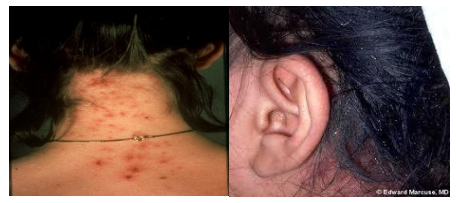 Pedikulosis kupitis (sumber: Saripati Penyakit Kulit, 2016)2. Pedikulosis korporis / venstimenti / Vagabond's disease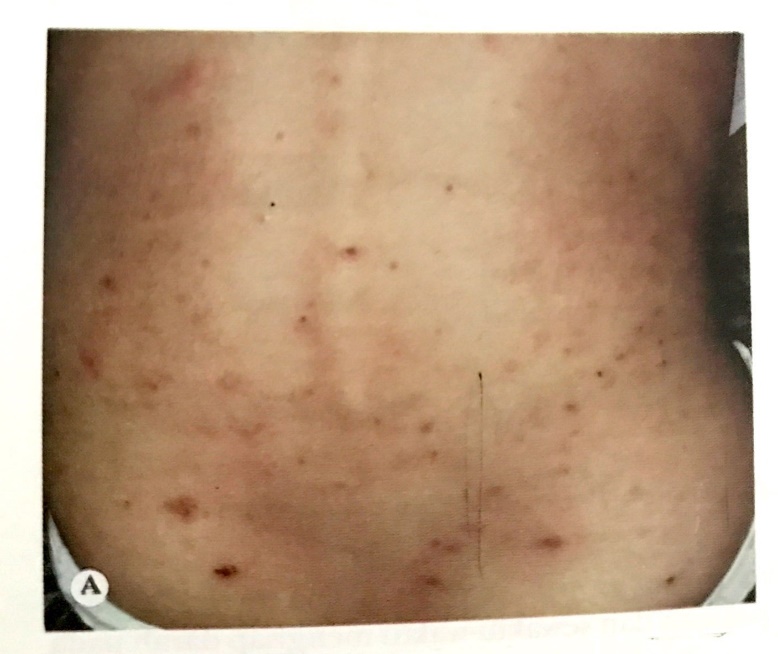 Pedikulosis korporis (sumber: Saripati Penyakit Kulit, 2016)3. Pedikulosis korporis / phtirus pubis => makulo cerula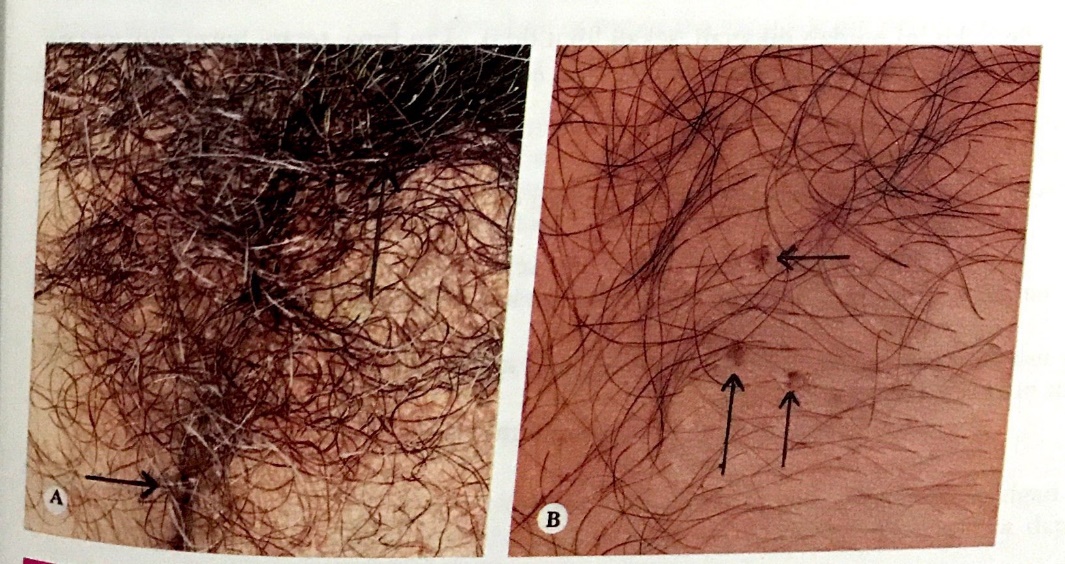 Pedikulosis korporis (sumber: Saripati Penyakit Kulit, 2016)Daftar PustakaHerbert P. Good Heart. Diagnosis Fotografik & Penatalaksanaan Penyakit Kulit, EGC, Edisi III, Jakarta,  2013, h. 361.DERMATITISPeradangan Kulit (Epidermitis)- Peradangan Kulit (Epidermodermitis)Subyektif : gatalObyektif : polimorf (eritem, vesikel, papul, pustul, krusta, skuama)Tendensi : residif → kronikNomenklatur :a. Etiologi : eksogen, endogenb. Morfologi : madidans, sika, impetigo, papulosa, impetiginesac. Bentuk : nummd. Lokalisasi : manus, pedis, intertrig, generalisata5. Lama penyakit atau perjalanan penyakit : akut(basah), subakut(kering), kronis					Sembilan macam dermatitis terbanyak dijumpai :1. Dermatitis (G) atopik (D.A)2. Dermatitis kontak :	- DKA 			- DKI 3. Dermatitis seberoika4. Dermatitis numularis5. Dishidrosis numularis6. Dishidrosis statis7. Dishidrosis exematoid infeksiosa8. Liken simplex kronikus9. Dermatitis alergika : - Medikamentosa			  - AlimentosaDERMATITIS KONTAKDefinisiDermatitis karena kontak eksternal dari beberapa yang menimbulkan fenomena sensitasi atau yang bersifat toksik.EtiologiD. kontak iritan : asam/alkaliD. kontak alergik : alergen (tumbuh-tumbuhan, kosmetik, logam)Gejala klinisGambaran dermatitis mulai pada tempat terjadinya kontak dengan kulit sampai generalisata.Terapi Non – medikamentosa	Hindari penyebabMedikmentosa  Sistemik: 	Anti alergiKortikosteroidTopical : Kompres permanganas kalikus 1:10.000 atau larutan asam salisilat 1:1000Krim kortikosteroidDK :	a. DKA-DFKA (Dermatitis Foto Kontak Alergika)	b. DKI (DKT)-DFKI → (akut, kronik)DERMATITIS KONTAK ALERGIKA (DKA)- Reaksi tipe IV (lambat)- Fase Induksi :Alergen (Hapten)  →	 kulit + carier protein (Hapten dan CP)	BM belum lengkap	Antigen lengkap		IAF		Inakrofag (S. L Janjherhan)		IF		PGE				Lymph	T. DH (memory)	diff		Limfosit : T	T. supresor	T. HelperSirkulasi a/l kulitElisitasiT DH →	Limfokin		-  Basofil 	degran		vasoaktif amin → udem, indurasi → radang		- Sel mast → histaminDiagnosis bantu :	- Tes tempel (Patch Test)	Kulit sudah bebas dari lesi 			- Tes tusuk (Prick Test)	dan sehari sesudah makan obatDiagnosis :	- Anamnesa		- GK →		DKI		DKA				- Bh kimia	-Haplen				- Sm		.............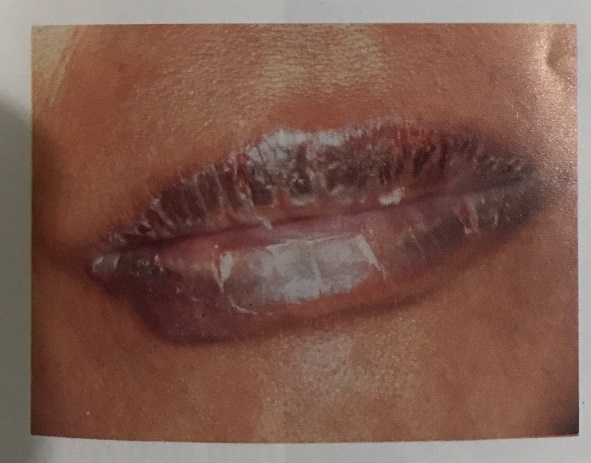 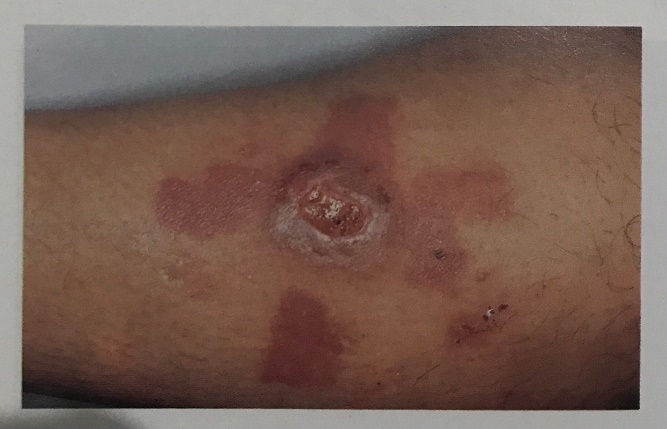 Dermatitis Kontak Alergi karena lipstick       Dermatitis Kontak Alergi karena plester(sumber: Saripati Penyakit Kulit, 2016)Daftar PustakaHerbert P Good Heart Diagnosis Fotografih dan Penatalaksanaan Penyakit Kulit edisi 3 EGC 2002 hal. 65.DERMATITIS KONTAK IRITIKA (DKI/DKT)- DKT :	a. Kronis → Etiologi : iritan lemah		b. Akut → Etiologi : iritan kuat (CJ ↗)Daftar PustakaHerbert P Good Heart Diagnosis Fotografih dan Penatalaksanaan Penyakit Kulit edisi 3 EGC 2002 hal 60DERMATITIS ATOPIK= Prurigo Besnier= Neuro dermatitis disseminata = Eksema KonstitusionalEtiologi multifactorial genetic, emosi, trauma, keringat, faktor imunologoatopi, hipersensitifitas bawaan/stigmata atopiGejala klinisRiwayat Perjalanan PenyakitDermatitis atopik tipe bayi (infantil)Awitan terjadi pada bayi berumur 3 bulan – 2 tahun. Keadaan umum pasien, rewel, gelisah karena gatal. Predileksi biasanya di pipi , fosa kubiti, dan atau popliteal. Bila bayi mulai merangkak atau berjalan ditemukan di bagian ekstensor ekstremitas. s/d umur 2 tahun : akut eksudatif (basah)Predisposisi : pipi (milk exema), lipat siku (ekstensor/trauma)Dermatitis atopik tipe anakAwitan terjadi pada anak umur 4 tahun – 10tahun biasanya kronik. Keadaan umum baik.  Presdisposisi : didaerah lipatan antekubiti, poplitea  lipatan tangan , kaki, periorbitaDermatitis atopik tipe dewasaumur 20 tahun  Predileksi:lipatan flexor, muka, leherEffloresensi:Lichenifikasi, skuamasi (kronik).Pemeriksaan fisikStatus generalisata	Keadaan umum baik.Status dermatologisPredileksi: di pipi, fosa kubiti, fosa popliteal; simetris; berupa eritema, papul, vesikel, krusta, erosi, ekskoriasi, cenderung eksudatif.Pada anak yang lebih besar lesi biasanya sub-akut.TerapiNon-medikamentosaMenghindari faktor pencetus, bila bayi/anak menjadi menahun dan bila dewasa akan sembuh.MedikamentosaSistemikAnti alergiKortikosteroidTopical Kompres KortikosteroidPATOGENESIS DERMATITIS ATOPIK	Etiologi imunologi  Sel mast	 →      Histamin    →	Siklik AMP ↗		+ Ag			Σ Fosfodiesterase ↗Produksi Ig. E ↗	←	T. supresor (penekan) ↙I. Pada orang sakit terhadap atopi : hipersensitifitas bawaanPada os/cc keluarga → stigma atopik a/i				Keturunan- asma, rhinitis alergika- exema dan alergi terhadap makanan dan inhalantII. Kelainan sistem imun1. Ig E ↗ / N → hipersensitivitas terhadap multiple Ag2. Ig A ↙ (proteksi terhadap mucosa GIT, traktus respiratorius ↙)				       diare	     pilek-pilek3. Depresi imunoseluler4. Fs. Leukosit ↙di lipat lutut, lipat lenganIII. Kelainan fisio farmakologik1. Atopi pallor :	- peluliar pallor			- Tonus ase ↗ → pucat2. Dermografisme pth ꟷ	digaris → putih, N : merah3. Fenomena “delayed blanch”→ Suntik acetyl-cholin (intradermal / ID)→ keringat, eritema4. ↙ Respon eritem terhadap histamin, triptamin, bradikinin → putih5. ↙ respon terhadap ester asam nikotinatFaktor yang memperberat manifestasi klinik :1.	Stimulasi alergenika	Stimulasi infant = makanan protein dengan BM↑ (telur, susu)	Stimulasi dewasa = makanan, inhalant, bakteri2.	Iklim, mekanisme?3. 	Psikis, mekanisme?4.	Predisposisi terhadap rasa gatal yang hebat	- trauma yang b’ulang debu	- infeksi 2o → ImpetigenisataLab- Eosinofil ↙, Zn ↙, kadar komplemen ↙, enzim T. supresor ↙- Ig G ↗, histamin ↗Komplikasi1. Depresi imunitas seluler : infeksi virus ↗, bakteri ↗ (Staphylococcus aureus), fungus, H.simplex, vaksinasi → E. herpetikum/vaksinatumtidak di vaksin → bisa elesma herpetikum2. Hipersensitivitas → urticaria, dermatitis alergi, medik3. Eritodermi : kegawatdaruratan penyakit kulit80-90 % tbh. KemerahanKriteria diagnostik- Hanifin dan Iobita- Hanifin dan RajzkaA. ≥ 3 Kriteria Mayor1. Pruritus2. Morfologi dan distribusi khas- bayi dan anak ; predisposisi daerah muka (pipi, dahi) dan extensor (extremitas)- dws : lichenif, flexura3. Dermatitis b’sf kronik residif4. Riwayat atopi pada orang sakit/keluargaB. (+) ≥ 3 Kriteria Minor1. Xerosis → kulit kering/bersisik2. Ikhtiosis/penambahan garis di palmar klinis/sisik berlembar3. Reaktivitas pada test kulit type cepat4. ↗ kadar serum Ig E5. Masa awitan dini (< 6 bulan)6. Kelainan imunitas seluler limfosit T7. Dermatitis pada areola mamae8. Kheilitas → radang di sudut mulut/sariawan9. Konjungtivitis berulang10. Lipatan Dennic-morgan daerah orbita dan satu lagi dibawah mata11. Keratokonus12. Katarak subskapular anterior13. Hiperpigmentasi daerah orbita (di bawah mata)14. Kepucatan/eritema daerah muka15. Pitiriasis alba (batas tidak tegas)16. Lipatan leher anterior17. Gatal bila berkeringat18. Intoleransi terhadap bahan wol dan lipid solvents19. Gambaran perivolikuler lebih nyata20. Intoleransi makanan21. White dermographism/delayed blanchPenatalaksanaan :- Dermatitis atopik tidak dapat disembuhkan tapi dapat dikontrol- Umum : hindari antigen → makanan, inhalant, dll- Medikamentosa :	- Topikal → pelembab, kompres				         kering	    basah			- Sistemik → anti histamin, tranquilizer							ef. Psikis	kering → unguentan ?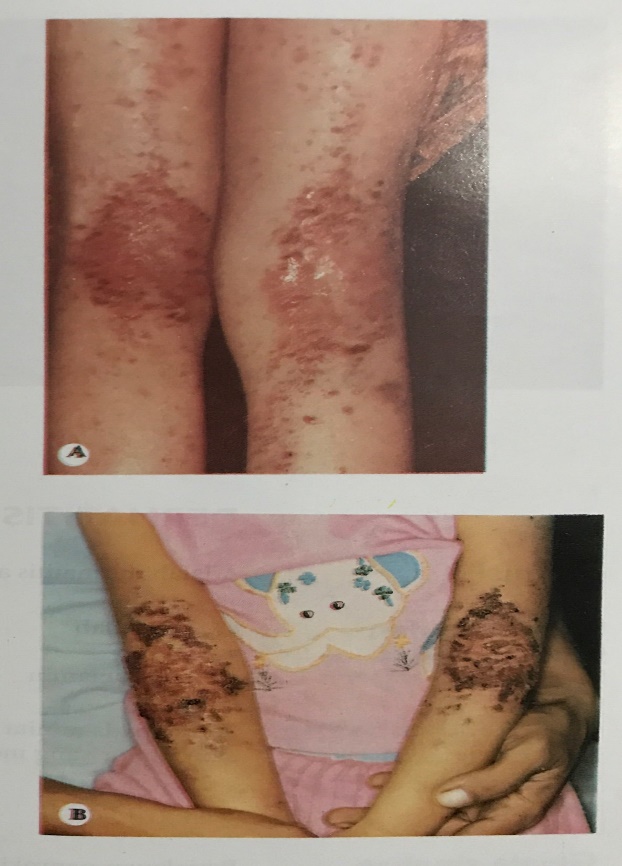 Dermatitis Atopik pada anak (sumber: Saripati Penyakit Kulit, 2016)Daftar PustakaSiti Aisah Boediardja Kelompok Studi Dermatology Anak Indonesia (KSDAI) FK UI 2009 hal 1-10.NEURODERMATITIS  SIRKUMSKRIPTAEtiologiTidak diketahui. Biasanya penyakit timbul pada orang yang kurang istirahat, mudah gugup, cemas, irritable.Gejala klinisSubyektif 	: gatal Obyektif 	: likentifikasi, hiperpigmentasiPredileksi: punggung kaki, punggung tangan, tengkuk, sisi lateral leher, ekstensor pergelangan kaki, skalp, paha bagian medial, lengan bagian ekstensor.TerapiSistemik 	:  - Sedatif		-Anti alergiTopical   : Kortikosteroid- Perbedaan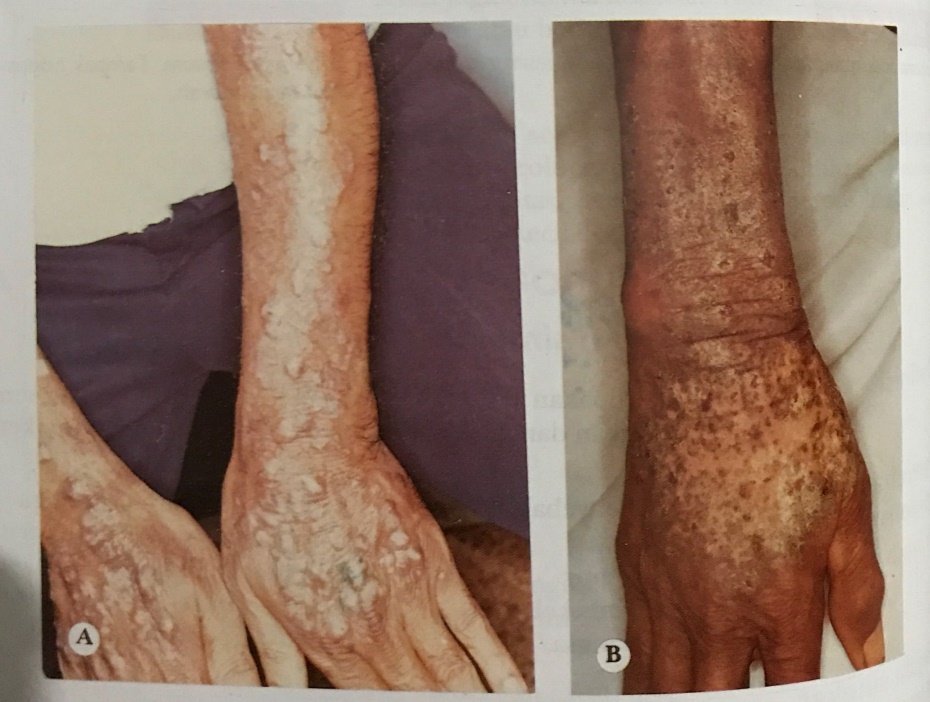 Neurodermatitis Sirkumskripta (sumber: Saripati Penyakit Kulit, 2016)DERMATITIS NUMULARISEtiologiTidak diketahuiDi duga stres, emosi, kulit kering.Gejala klinisSubyektif 	: gatal Obyektif   	: lesi numular, basah.bisa terdapat papel vesikel bila digaruk menjadi infeksi sekunderPredileksi          : Ektensor luar, tungkai lenganTerapi Sistemik	: - Anti alergi	Kortikosteroid	Topical		: - Kompres- Kortikosteroid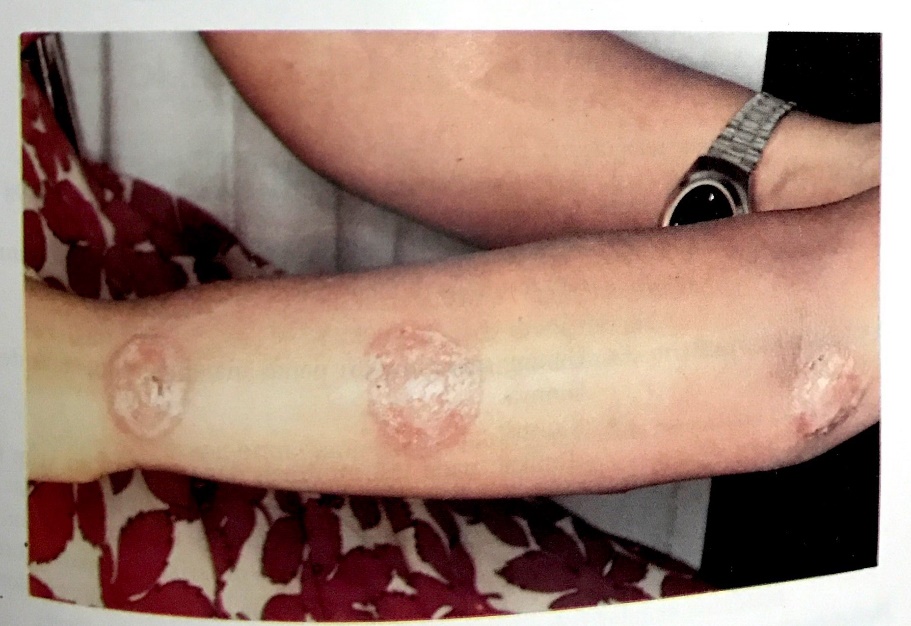 Dermatitis Numularis (sumber: Saripati Penyakit Kulit, 2016)Daftar PustakaHerbert P Good Heart Diagnosis Fotografih dan Penatalaksanaan Penyakit Kulit edisi 3 EGC 2002 hal 69.DERMATITIS DISHIDROSIS POMPHOLYXEtiologi Disangka retensi kelenjar keringat.Idiopatik Diduga		:  * dermatitis kontak   * infeksi jamur   * id reaksi   * reaksi obat  * idiopatikReaksi obatGambaran klinisVesikel “deep seated”Vesikel bersatu menjadi bulaPredileksi 	: terutama di lateral jari-jari tangan dan kakiTerapiTergantung dugaan etiologi.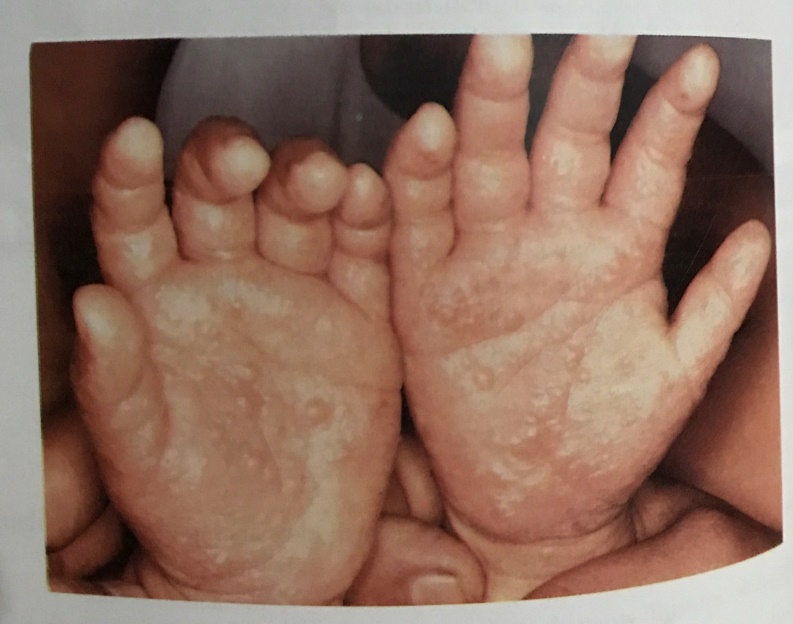 Dermatitis Dishidrosis Pompholyx (sumber: Saripati Penyakit Kulit, 2016)DERMATITIS STASISEtiologiGangguan sirkulasi (Dermatitis sirkulasi) → pada venaVarises oleh karena insufisiensi klep → varises terganggu → eksudasi serumGejala klinikUdem “pitting”, biasa pada malam hariBila udem banyak, trauma → infeksi sekunderSembuh → sikatriks: - ulkus    - sclerosisKadang – kadang: ekstravasasi eritrosit → purpura → deposit hemosiderin → pigmentasiKeluhan : tungkai terasa berat dan seperti ditusuk-tusuk, gatalLokasi :* malleolus medial → ulkus vena (bias ke proksimal)* malleolus lateral → ulkus arteri-	Pada keadaan lanjut : udem hilang, atrofi, mengkilat karenaa.	fibrosis (kolagen meningkat dan fibroblas menurun)b.	sklerosis (kolagen meningkat dan fibroblast meningkat)TerapiPerbaiki /hilangkan penyebab obstruksi vena dan sklerotikBahan stocking khusus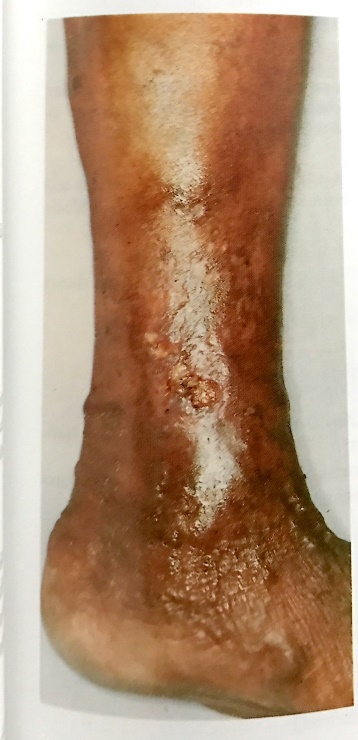 Dermatitis Stasis(sumber: Saripati Penyakit Kulit, 2016)Daftar PustakaHerbert P Good Heart Diagnosis Fotografih dan Penatalaksanaan Penyakit Kulit edisi 3 EGC 2002 hal 83.DERMATITIS EKSEMATOID INFEKSIOSA (DEI)EtiologiBiasanya berasal dari cairan eksudat dari peradangan/kelainan misal:Sinusitis maksilarisUlkus kronisDermatitis auto sensitisasiOtitis Media PurulenGejala klinikSeperti dermatitis pada umumnya.Terapi Obati penyakit dasarnyaTopical : kortikosteroidDERMATITIS SEBOROIKEtiologiTidak diketahui dengan pastiDi duga peradangan kronikBerhubungan dengan pertumbuhan p. Ovale status seboroik asam lemak banyakAda status seboroikFaktor predisposisi	: stress, emosi, kurang tidur.Predileksi: scalp, alis, kelopak mata, sternum, axilla, bibir, telinga, umbilicus, fossa nasolabial, mammae, gluteal, genital auriculer.Gejala klinis: eritema, skuama kering/berminyak, krusta kering/berminyak.Terdiri atas:Infantil 		: - cradle cap	  - pityriasis steatoidea/oleosaAdultorum	: - paranasal, dahi (perbatasan rambut), perioral, dagu, alis, axilla,     				    mammae/areola, pre/post auricular, gluteal, inguinal.- pityriasis sicca/kering → ketombeTerapiTopikal		: - Selenium sulfida 2½ %  - Ter 2-5%  - Resorsin 1-3%  - Sulfur presipitatum 4-20%  -  Kortikosteroid  - Ketokonazol 2%Anjuran		: dari lemakKlasifikasi (Mc Kenna)Corona seboroika:di kepalaErupsi seboroik pityriasiform:sisik di badanErupsi seboroik psoriaticRetroauriculer intergo:belakang telingaSeboroik sikosis barbae:daerah janggutErupsi folikulerSeboroik balantis:genitalSeboroik intertrigo:lipatan kulitTerbagi 2 :1. Infantil →	- cradle cap di kepala deperti topi pitriasis steatoidea 2. Adultorum :Paranasal, dahi (perbatasan rambut), perioral, dagu, alis, telinga, axilla, mamae (areola), lipat gluteal, inguinal- Pitiriasis sicca → dandruff/ketombe- P. Oleosa → berminyak- Th/ :	- Topikal		- Sistemik :	- Kortikosteroid				- DRL (Diet Rendah Lemak)Diagnosis Differential : Kandida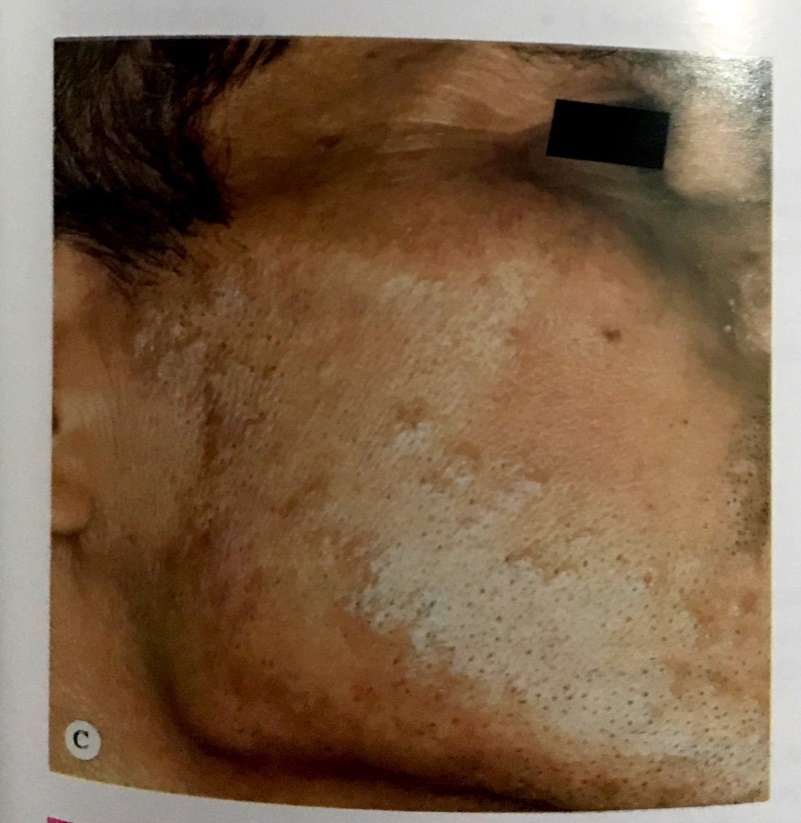 Dermatitis Seboroik (sumber: Saripati Penyakit Kulit, 2016)Daftar PustakaHerbert P Good Heart Diagnosis Fotografih dan Penatalaksanaan Penyakit Kulit edisi 3 EGC 2002 hal 79.DERMATITIS ALERGIKAEtiologiKarena obat 		= Dermatitis Alergik MedikamentosaKarena makanan	= Dermatitis Alergik AliementosaBentuk-bentuk klinis ADR (Adverse Drug Reaction)Anafilaktik, angioedemaUrtikaria, DKA, eksfoliativaEritema nodosum, eritema multiformeFDE (Fixed Drug Eruption)VasculitisPurpuraSerum sicknessSJS (Sindroma Stevens Johnson) → kelainan pada kulit mukosa dan ada gejala konstitusiTerapi-	Sistemik	: 1. Kortikosteroid			  2. Anti alergi-	Topikal	: Bila kering	: bedak Salisil 2% + Menthol 1%; krim hidrokortison 1 atau 2,5% Bila basah	: kompresAKNE VULGARISEt/	:Genetik 				5. MusimDiet/makanan			6. KosmetikPsiktis				7. TraumaEndokrin				8. DllPatogenesis :Obstruksi di saluran pilo sebaceaAndrogen 				Laki-laki	: Testis, Kelenjar adrenal      ↓					Perempuan	: Kelenjar adrenalProduksi kelenjar sebacea meningkat (sebum meningkat)      ↓ Ez. P. AkneGliserol/FFA       ↓Keratinisasi meningkat, saluran infundibulum sempit 		Trigliserida      ↓									As. LemakObtruksi								Ester Malam 25%      ↓									Skualen 10%KomedoKolonisasi kuman	: P.acne  Staf. Epidermidis  P. ovale CMI (sis) terhadap P.acne meningkat → imunologisPerubahan biokimia pada susunan lemak permukaan kulitP. Acne → Produksi bahan enzim  prostaglandin                  Lipase, protease                  Hyaluronidase, Lecitinase                  NeuronidaseTrigliserida   lipase   asam lemak bebas (FFA)Protease dan hyaluronidase merupakan sel-sel saluran pilosebasea (terpisah) 			  ↓Menembus dinding sel 			  ↓Proses Inflamasi → Inflamasi   ↑        Kolonisasi kuman dalam folikel piloseasea.Macam-macam Akne :Acne Vulgaris (8)Acne Venerium (3)Acne Fisika (4)Et/: A. VulgarisKlinis :  Polimorf, Komedo (+)Hormon : >< Androgen : Ciproteron asetat    Chlormadinon acetat		          EstrogenKeratolitik : vit. A, Asam Benzoid PeroksidaABSuntik : bedah/tindakanDll : kebersihan (kausa : diet, dll).Erupsi akneiformisEt/	: obat : Barbiturat HindantoinSodiumBromHormon	: ACTH, steroid, androgen, pil/suntik KBKlinis		: Monomorf, komedo (-)Akne sejati : A. Vulgaris	: Tropica 	  Mekanika	  Fulminan	  Pioderma fasiale  Neonatorom  HormonalA. Venenata	: Kosmetika  Klor  KerjaA. Fisika		: Senilis  Estivalit  RadiasiErupsi AkneformitKomedonal tak meradangKomedonal meradangPapuler ringanPapulo pustularLesi agak banyak (agak berair)Nodus, kista, banyak komedo, papul, pustul (berat)KonglobataDaftar PustakaAdhi Djuanda : Ilmu penyakit Kulit dan Kelamin, ed 2, Fakultas Kedokteran Universitas Indonesia, hal 207-211.ULKUSA. Non Veneik1. U. Venosum / varikosum2. U. Arteriosum3. U. Neurotrofik4. U. Piogenikum5. U. Kruris kronikum6. U. Karbunski7. U. Karsinomatus    - U. Rodent (Ca sel basal)    - Ca sel skuamosa    - Mikosis fungoides8. U. Kombustio9. U. Tuberkulosis10. U. Malleus11. U. Kalosim12. U. Serpiginosum      - Sifilis stadium III      - FrambusiaB. Venetrik1. U. Herpes genitalis2. U. Purum3. U. Mole4. U. Granuloma inguinale5. U. Limfogranuloma venerium6. U. Mikstum7. U. Fakisium8. U. Iropium9. U. Iropikum10. U. Banal11. U. Banal12. U. Gangrenosum13. U. Vulvae acutum14. U. pada penyakit : - DM			- MH			- dllDaftar PustakaHerbert P. Good Heart. Diagnosis Fotografik & Penatalaksanaan Penyakit Kulit, EGC, Edisi III, Jakarta,  2013, h. 350.Cohen JL, Scher RK, and Pappert AS. The nail and fungus infection. In : Elewski BE, Ed Topics in clinical dermatology : cutaneous pungal infection; New York; Igahu-Shain 1992.Dermatologi color Atlas dan Synopsys of clinical Fitz Patrik,  2005.Dermatologi, volume 1: Samuel L. Moschella, MD, WB. Saunders companyDermatologi in general medicine sixth Edition, vol:2. Editor, Irwin M, Freedberg MD, Arthur Z, Elsen MD, Klauss, Woolff MD, K. Frank, Austein MD, Lowell Stephen,tahun 2005 2071-2038.DERMATOSIS ERITROSKUAMOSAPenyakit kulit → eritem & skuama :PSORIASISDefinisi : Penyakit yang penyebabnya belum diketahuiBersifat kronik residifDitandai bercak eritema, batas tegas, skuama kasar, berlapis-lapis transparanDisertai fenomena tetesan lilinDisertai fenomena auspitzEpidemiologi :Makin sering dijumpaiKulit putih > kulit berwarnaPria > wanitaSemua bisa (umumnya dewasa)Et/: Herediter (dominan)Psikis mempercepat residifInfeksi fokal (psoriasis gutata)Pembentukan epidermis p’cepat (turn over time) → 3 – 4 hari					N : 27 hariGejala Klinis :KU baikGatal ringanPredileksi : kulit kepala, batas kulit kepala & muka, ekstremitas extensor (siku, lutut), lumbosakralEffloresensi : Bercak eritema : menggigil, batas tegas, rataSkuama diatasnya : tebal, berlapis-lapis, transparan, putih mikaUkuran : lentikular, numular, plakat, konfluensi sering terjadi
lentikular >> → psoriasis gutata (c/: strep; pada anak dan dewasa muda)P’rx tambahan : Fenomena tetesan lilinSkuama digores → putih, tidak transparan (akibat index bias berubah)Fenomena auspitzSkuama dikerok →serum/darah berbintik-bintik (akibat papilomatosis)Fenomena Kὅebner isomorfTrauma (garukan) → timbul kelainan, psoriasis± 95%Kelainan lain :KukuKhas : pitting nail / nail pit (±50%) → lekukan miliarTidak khas : keruh, tebal, distal terangkat, onikolisisSendi : jarang, peliartikuler (int’falangs distal), 30-50 tahun, membesar→ankilosis, lesi kistik subkorteksVariasi klinis :Psoriasis inversus : pada fleksorPsoriasis eksudativa : (jarang) → m’basahPsoriasis seboroik : skuama agak berminyak & lunak, dijumpai juga pada drh. seboroikPsoriasis psoriatik : eritem & skuama seluruh tubuh (klinik psoriasis samar-samar)
Penyebab : peny. meluas, obat topikal terlalu kerasPsoriasis pustular : penyakit tersendiri
klinik : pustul-pustul, milier, steril2 bentuk : a. Tipe barber (terlokalisasi) → telapak tangan & kaki	     b. Tipe von zumbusch (generalisata)		- pustul pada lesi psoriasis & kulit		- pustul bergerombol, sirsinar		- KU jelek (demam leukositosis)		- dapat jadi eritrodermaHistopatologi : hiperkeratosis, parakeratosis, akantosis, abses munro, papilomatosis, vasodilatasiDD/: dermatofitosis, sifilis, psoriasiformis, dermatitis seboroikPengobatan : simptomatik, pakai topikal dahulu, tidak memuaskan → sistemik (ingat es)Obat topikal :Preparat ter : anti radang, konsentrasi 3-5%
kronik : ter batubara ( liquor carbonas deterjent )
akut : ter kayu (olium candini)
untuk menambah penetrasi→as. Salisilat (3-5%)
venikulum : salepKortikosteroid : pilih golongan paten (senyawa fluor)Ditranol (antralin)0,2 - 0,8%Venikulum : salep/pastaHati-hati : iritasi, mewarnai pakaianKalsipotriol (it. D3)Obat sistemik :Sitostatik (metotreksat)HepatotoksikDosis : 7,5 mg/minggu (2,5 mg/ 12 jam)Tiap 2 minggu : cek Hb, jumlah leukosit, diff., trombosit, urineTiap bulan : cek fungsi ginjal & hatiEtretinat (tigason)Hati-hati efek samping (cek lipid darah, teratogenik)Siklosporin : imunosupresif, hepatotoksikKortikosteroidUntuk psoriasis eritroderma & psoriasis pustulosaDosis awal 40-60 mg/hari → tapperingDDS:Untuk psoriasis pustulosa, dosis : 100-200 mg/hariPengobatan kombinasi :PuraPsorulen oral 10-20 mg2 jam kemudian : sinar UVAInisial: 4x/minggu, pemeliharaan : 1x/mingguCara GoeckermanTer(topikal) + sinar UVA2x/hari → 4-6 mingguPrognosis : kronik residif.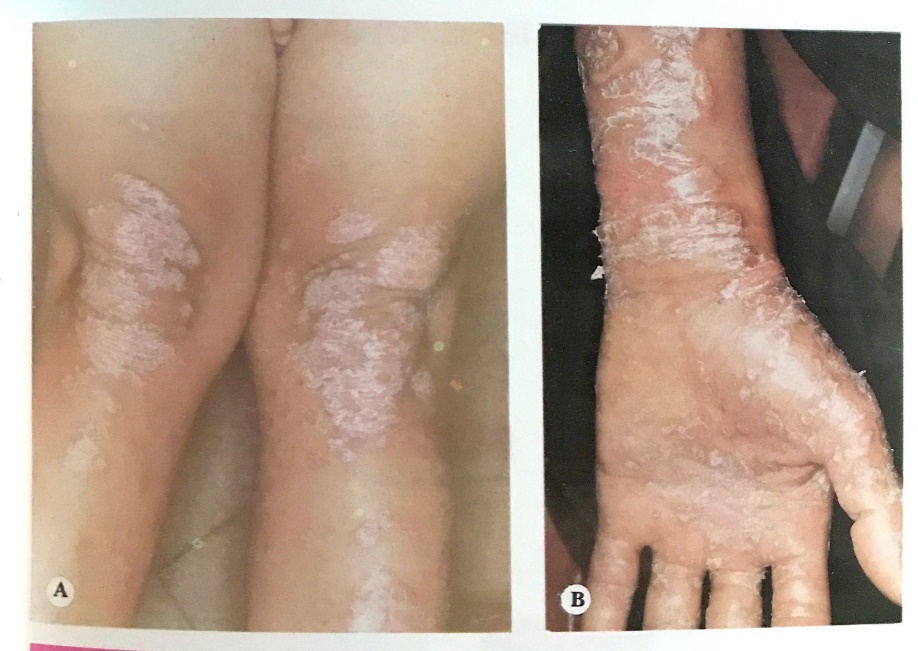 Psoriasis (sumber: Saripati Penyakit Kulit, 2016)Daftar PustakaLowell A. Gold Smith, MD. MPH., et al. Fitzpatrick’s Dermatology in General Medicine Mc Graw Hill, Chicago New York , 2012, h. 197.PITIRIASIS ROSEADefinisi	:Penyakit kulit dengan sebab belum diketahuiDimulai dengan lesi inisial herald patch dan skuama halusDisusul lesi lebih kecil di banding badan, lengan dan paha atas, tersusun sesuai lipatan kulit.Menyembuh 3-8 mingguEpidemiologi	:Semua umur (terutama 15-40 tahun)Laki laki = perempuanEt/:Virus?Gejala klinis:Gatal ringanLesi pertama: di badan, soliter, oval/ onular, Ø 3cm, bercak eritem dan skuama halus di tepi.Lesi selanjutnya : 40 hari kemudian, Ø lebih kecil, pada punggung tersusun menuruti tulang iga(seperti ranting cemara)Predileksi	: Badan, lengan atas, paha atas (seperti baju renang)Dijumpai juga bentuk: urtika, vesikel, papul(pada anak-anak)DD/	: Tinea korporisPsoriasisDermatitis seboroikSⅡPENGOBATAN SIMTOMATIKAnti gatal : sedativaTopical : bedak kocok + mentol 0,5-1%PROGNOSIS : Baik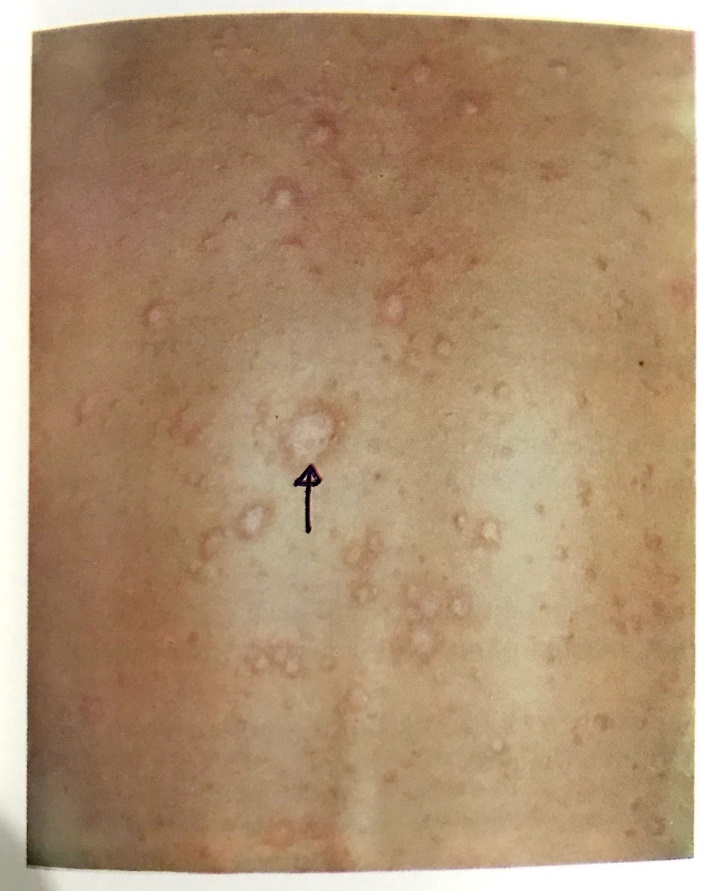 Pitiriasis Rosea (sumber: Saripati Penyakit Kulit, 2016)DERMATITIS SEBOROIKDefinisi	: Kelainan kulit dengan dasar konstitusi, predileksi di tempat seboroik.Et/		: Prediposisi: status seboroik(herediter?)	Dihubungkan dengan infeksi: bakteri, pityrosporum ovalePATOGENESIS: Keaktifan: Bayi baru lahir18-40 tahunLaki-laki > perempuanGEJALA KLINIS:Eritema dan skuama berminyak, kekuningan, batas diffusKulit kepala : ketombeKering :pitiriasis sikaBerminyak : pitiriasis steatoldesBentuk: RinganSedangBerat (oradle tap)Daerah muka: supra orbital, kelopak mata, liang telinga luar, lipat nasolabial, pipi, hidung, dahi (papul)Badan: sternal, arecla mamae, infra-mamae, interskapular, umbilikus, lipatan paha,anogenital.Kadang kadang bersama akneDapat menjadi eritroderma (penyakit Leiner pada anak)DD/	: PsoriasisKandidosis/ dermatofitosisPitiriasis roseaPENGOBATAN :Ingat factor predisposisi (stress, kurang tidur)Diet : miskin lemakObat topical: Kulit kepala: shampoo: selenium sulfida, zink pirition, ketokonazolMuka atau badan:Ter(likuor carbonas deterjen) 2-5%Resorsinol 1-3%Sulfur presipitatum 4-15%(+ asam salisilat 3-6%)KSObat sistemik: KS 20-30 mg (tapering)PROGNOSIS : Sukar sembuh(terutama dengan faktor konstitusi)Daftar PustakaLowell A. Gold Smith, MD. MPH., et al. Fitzpatrick’s Dermatology in General Medicine Mc Graw Hill, Chicago New York , 2012, h. 259.ERITRODERMADefinisi : Kelainan kulit berupa eritema seluruh tubuh biasa disertai skuama.Etiologi & klasifikasi :Akibat alergi obatAkibat perluasan penyakit kulit:psoriasispenyakit leiner(dermatitis seboroik)Akibat penyakit sistemik/ keganasan:cari kelainan alat dalamkeganasan→sindrom sezaryCTCLEritem merah membaraSkuama kasar berlapis - lapisSangat gatalInfiltrate/ edem kulitSplenomegali, limfadenopati, alopesia, dllLab: leukositosis > 20 ribu, limfosit atipik (sel sezary)PENGOBATAN :Golongan Ⅰ :KS 30-40 mg/hari →taperingGolongan Ⅱ: KS 40-60 mg/ hariGolongan Ⅲ: KS + Sitostatik(klorambusil)Diet tinggi proteinTopical: salep lanolin 10%(emolien)PROGNOSIS	:Golongan Ⅰ : baikGolongan Ⅱ: steroid dependenceGolongan Ⅲ: buruk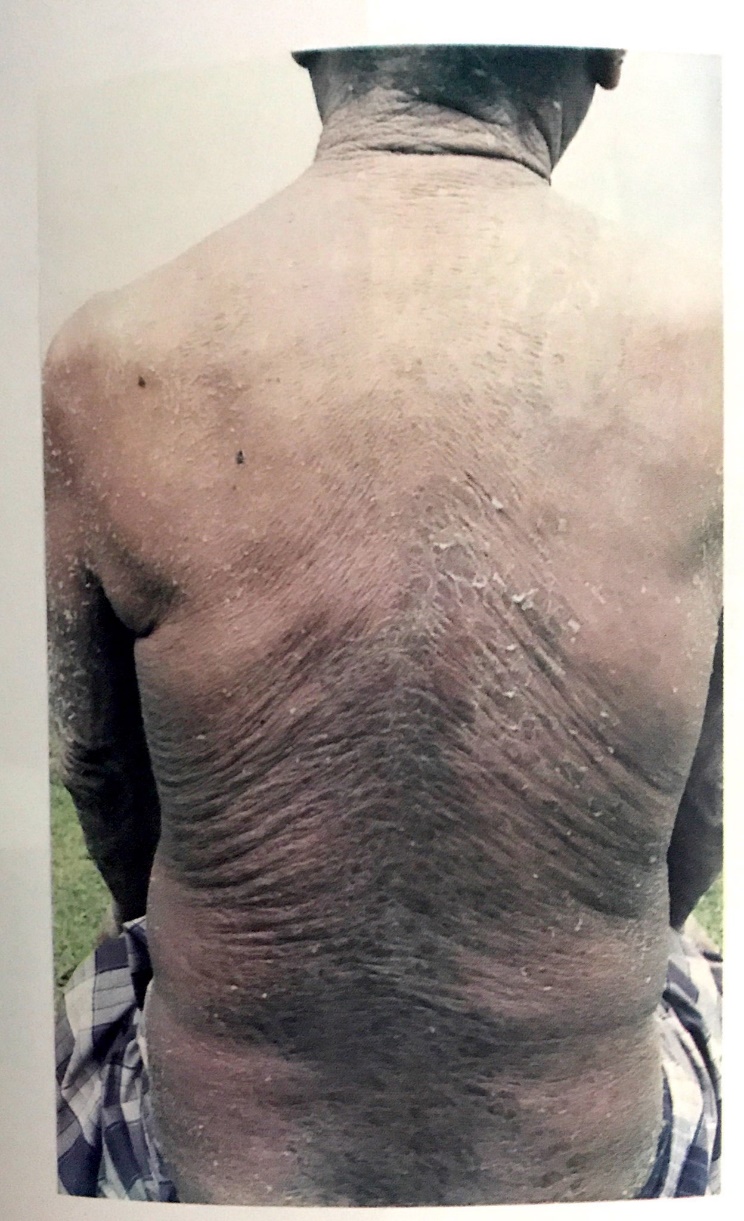 Eritroderma (sumber: Saripati Penyakit Kulit, 2016)Daftar PustakaDjuanda,Adhi. Dermatosis eritroskuamosa dalam Ilmu Penyakit Kulit dan Kelamin ed5 Jakarta.2009hal 197-200.Wolff,Klaus, Richard Allen Johson, and Dick Suurmond, Erythroderma dalam Fitzpatricks Color Atlas and Synopsis of Clinical Dermatology ed 50. 2007.PARAPSORIASISDefinisi	: Penyakit kulit yang belum diketahui sebabnya, umumnya tanpa keluhan.Kelainan kulit	: eritem dan skuama berkembang perlahanKronik.Epidemiologi : Jarang didapat.Klasifikasi :Parapsoriasis gutataPapul milier, eritem, skuamabadan, lengan atas, pahadewasa mudadijumpai bentuk akut.Parapsoriasis variogataSeperti zebra (skuama, eritem bergaris)Badan, bahu, tungkaiParapsoriasis en plaqueKulit putih, usia pertengahanBercak eritem, permukaan datar, bulat/lonjong,Ø 2,5 cm, skuama, merah jambu/coklat/kuning.DD/: Pitiriasis rosea, PsoriasisPengobatan : semua kurang memuaskan! KS? UV?Prognosis : kronik residif.R/  Menthol          0,5%					R/  lanolin             10%      Acid boric        3%					Vaselin albumin ad   100gr      O. rineum        10%        ≠ usah      Gliserin           10%     Aqua ad            100 ccDaftar PustakaAdhi Djuanda : Ilmu penyakit Kulit dan Kelamin, ed 3, Fakultas Kedokteran Universitas Indonesia, hal 55-61, 126-138, 163-165; 2009.Andrews, Saunders, Hary L. Arnold Jr A.B.M.S.M.D.F.A.C.P. Richard, B. Odom, M.B, William, D. Jonnes M.D. Disease of the skin clinical dermatology, eight edition, W.B.. Company Philadelphia, London, Toronto, Montreal, Sydney, Tokyo 2006 : 373-376Andrews’ Disease of The Skin Clinical Dermatology. 10th ed Canada: WBSaunders Company.2006 :215-2162.Arthur Rook, D.S. Wilkinson, F.J. Gebling, R.H. Chompion : Tinea Unguium : Teat Book of  Dermatology, vol. 2, Fourth Edition 1986, 923-925.Arnold, H. L. Odom, R.B., James, W.D. : Andrew’s Diseases of the skin; 8th ed. WB Saunders Co, Philadelphia, London, Toronto, 1990, pp 223 – 226.Arthur Rook, et al. Textbook of Dermatology. 4 th  eds. London: 1986. Vol.2 1085-1088.Arthur Rook / Wilkinson / Ebling,Text Book Of Dermatology Fourth Edition. Volume 2, Fifth, Edition, RH. Champion, 2005 : 680-684.Baron R. Amorolfine Nail Lacquer : A new transungud delivery system for Nail Mycoses. JAMA SEA 1993; 9 (suppl. 4) : 5-6.Budimulia Unandar. Penatalaksanaan Penyakit Jamur Kulit State of the arts : Makalah symposium, Jakarta Agustus 1993.Cauharanta J et al. Combination of amoralfine clinical results in onychomycosis JAMA SEA 1993, 9 (suppl 4) : 23-27.Cholis M : beberapa metode baru dan masalah hasil pemeriksaan laboratorium; perkembangan baru kandidosis kutis; lab. I.P Kulit & Kelamin, FK-Unibraw/RSUD. Dr. Saiful Anwar, Malang; berkala, Airlangga periodical of Dermato-Veneretology, Des. 1994 No. 3.Cohen JL, Scher RK, and Pappert AS. The nail and fungus infection. In : Elewski BE, Ed Topics in clinical dermatology : cutaneous pungal infection; New York; Igahu-Shain 1992.Dermatologi color Atlas dan Synopsys of clinical Fitz Patrik 2005 : 817-820.Dermatologi, volume 1: Samuel L. Moschella, MD, WB. Saunders companyDermatologi in general medicine sixth Edition, vol:2. Editor, Irwin M, Freedberg MD, Arthur Z, Elsen MD, Klauss, Woolff MD, K. Frank, Austein MD, Lowell Stephen,tahun 2005 2071-2038.ERUPSI KULIT AKIBAT ALERGI OBATSinonim : alergic drug eruptionDefinisi : adalah erupsi alergi kulit/ mukokutan yang terjadi akibat  pemberian obat (sistemik)Zat-zat yang dipakai untuk	: Diagnosis				  Profilaksis				  PengobatanCara obat masuk kedalam tubuh : mulut, rectum, hidung, vagina, suntikan dan infusSehingga dapat sebagai	: Obat mata, Obat kumur, Tapal gigi, Obat topikal (jamu)Pemberian obat secara topikal →  dapat juga menyebabkan reaksi alergiSistemik akibat penyerapan oleh kulit.Patogenesis : reaksi kulit terhadap obat dapat terjadi melalui mekanismeImunologiNon imunologiAda 4 tipe imunologis Coombs & GellReaksi Anafilaksis (Ig E)Ag →  Ab (Ig E) → AgAb → menempel di sell mast / sell basofil tempat menempelnya disebelah factor reseptorPada taraf/jumlah t3 → sell mast pecah → keluar mediator        Al : Histamin, Serotonin, SRS-A, dll.Mediator mengakibatkan reaksi :Vasodilatasi pembuluh darah → extravasasi → timbul reaksiMisalnya : urtikaria/kaligata      dk. Parah : Agio edema      Lebih parah : syok anafilaksisReaksi sitotoksis (Ig G dan Ig E )Ag + Ab → reaksi AgAbYang berperan Ig G & Ig EMenempel di sel taget + aktivasi komplemen-komplemenPertemuan-pertemuan tersebut menyebabkan sel tersebut pecah/lisis 
(Ag Ab + sel target + Aktivasi komplemen )Reaksi komplek imunAg + Ab → AgAb →  masuk ke aliran darah dan mengendap pada salah satu jaringan target. Lama – lama akan timbul peradangan + pada radang ada aktivasi komplemen.↓Terjadi pelepasan Anafilaktotoksin yang merangsang keluar mediator yang akan menimbulkan kerusakan jaringan.Reaksi alergi seluler tipe lambat melibatkan limfosit.Ada 2 tipe : 1. Tipe Tuberkulin	        2. Tipe KontakAntara 12 - 48 jam   Ag tidak lengkap (hapten) + protein tambah menjadi Ag lengkap.Ag lengkap + sel limfosit T →  menjadi sel limfosit yang tersensitisasi kemudian menuju ke KGB/Timus →  menjadi modifikasi masuk ke pembuluh darah.Ag + sel limfosit tersensitisasi →  alergi (pada kontak ulang)Reaksi alergi dengan pelepasan limfokinAg →  TS →  reaksi alergi → tuberkulin dan kontak dermatitis	 ↓       LimfokinD/ : AnamnesisObat – obatan yang didapatPermukaan timbul kelainan, biasanya akut → (beberapa jam-bebebrapa hari) / beberapa hari sesudah masuk obat Gatal – gatal, agak demamKelainan kulit Distribusi : menyeluruh dan simetrikBentuk kelainan bermacam-macam 1 obat ≥ 1 bentuk kelainan1 bentuk ≥ 1 macam obatObat yang sering jadi penyebab :Penisilin & derivat (Ampisilin, Amoksisilin, Kloksasilin)SulfonamidTetrasiklinAnalgetik – Antipiretik (Aspirin-Metampiron)Seluruh macam obat berpotensi untuk menjadi penyebab reaksi alergi pada tubuh (termasuk jamur, vitamin, dll)Bentuk :Urtikaria Klinis : eritem, edema, urtika, gatal (+)Dapat disebabkan yang bukan obat →  Anamnesis telitiMultifaktor (makanan, stress, hawa, infeksi fokal) idiopatikEritemaKlinis : - eritema seperti pada morbili, gatal (-)	 - GatalAda 2 bentuk : Eritem morbiliformis → lentikularEritem skarlafiniformis → numularWarna merah hilang pada penekananBedanya dengan : Purpura dan Morbili (gatal (+) dan febris tinggi)Dermatitis Medika Mentosa (gambarnya : dermatitis akut)Klinis : distribusi generalisata dan simetrisEffloresensi : polimorfi, eksudasi (seperti dermatitis), gatal (+), berbatas tegasPurpura Akibat permeabilitas kapiler. Bedanya dengan eritema (purpura juga dapat timbul bersama eritema)Purpura dapat diakibatkan oleh sebab lain (OHP)Eksentema fikstumKlinis : Predileksi : mulut penis, dapat juga muncul pada bagian tubuh lain.Eritema dan vesikel bulat lonjong (numular), Hiperpigmentasi (numular)Kelainan lama menghilang / dapat menetapTersering akibat : Tetra, sulfa, analgetikEritema nodusumKlinis : eritema dan nodus yang nyeri disertai gejala konstitusi (demam)Predileksi : extensor, tungkai bawah.Dapat disebabkan oleh sebab lain (tersering : infeksi Streptococcus, MH, ENC, TBC)EritrodermaKlinis : eritem dan skuama seluruh tubuh / generalista gatal.Dapat disebabkan oleh sebab lain (psoriasis, dermatitis seboroik, keganasan sistem retikuloendoplasma)Bila disebabkan alergi obat, skuama timbul belakangan (pada stadium penyembuhan)Eritema multiformeSindroma Steven JohnsonNekrolisis epidermal toksik (sindr. Lyell) = TEN = NETPengobatan :Sistemik (stop obat yang dicurigai)Anti histamin : untuk gejala (simptomatik)KortikosteroidMerupakan obat utamaDosis  dewasa : Prednison 3x10 mgPada eritroderma : 4x10 mgPada sindrom Steven Johnson dan NET →  Deksametason 30 mg injeksi  Prednison 210 mg.Topikal Membasahi = kompresKering (eritema, urtikaria) = bedakPurpura + eritema nodusum = tidak perlu obat topikalEritema fikstum (eksantem) =  krim kortikostreroid , basah = kompresEritroderma : salep lenolin 10%         R/ : Lanolin 10%    Vaselin olium od 100 gr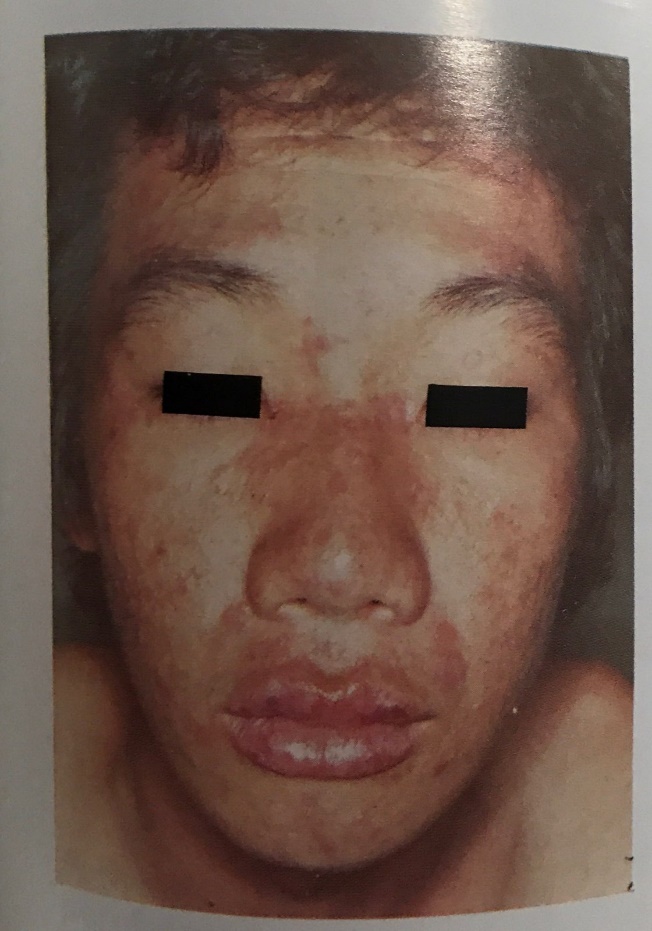 Erupsi Obat (sumber: Saripati Penyakit Kulit, 2016)Daftar PustakaAdhi Djuanda : Ilmu penyakit Kulit dan Kelamin, ed 3, Fakultas Kedokteran Universitas Indonesia, hal 55-61, 126-138, 163-165; 2009.Andrews, Saunders, Hary L. Arnold Jr A.B.M.S.M.D.F.A.C.P. Richard, B. Odom, M.B, William, D. Jonnes M.D. Disease of the skin clinical dermatology, eight edition, W.B.. Company Philadelphia, London, Toronto, Montreal, Sydney, Tokyo 2006 : 373-376Andrews’ Disease of The Skin Clinical Dermatology. 10th ed Canada: WBSaunders Company.2006 :215-2162.Arthur Rook, D.S. Wilkinson, F.J. Gebling, R.H. Chompion : Tinea Unguium : Teat Book of  Dermatology, vol. 2, Fourth Edition 1986, 923-925.Arnold, H. L. Odom, R.B., James, W.D. : Andrew’s Diseases of the skin; 8th ed. WB Saunders Co, Philadelphia, London, Toronto, 1990, pp 223 – 226.Arthur Rook, et al. Textbook of Dermatology. 4 th  eds. London: 1986. Vol.2 1085-1088.Arthur Rook / Wilkinson / Ebling,Text Book Of Dermatology Fourth Edition. Volume 2, Fifth, Edition, RH. Champion, 2005 : 680-684.Baron R. Amorolfine Nail Lacquer : A new transungud delivery system for Nail Mycoses. JAMA SEA 1993; 9 (suppl. 4) : 5-6.Budimulia Unandar. Penatalaksanaan Penyakit Jamur Kulit State of the arts : Makalah symposium, Jakarta Agustus 1993.Cauharanta J et al. Combination of amoralfine clinical results in onychomycosis JAMA SEA 1993, 9 (suppl 4) : 23-27.Cholis M : beberapa metode baru dan masalah hasil pemeriksaan laboratorium; perkembangan baru kandidosis kutis; lab. I.P Kulit & Kelamin, FK-Unibraw/RSUD. Dr. Saiful Anwar, Malang; berkala, Airlangga periodical of Dermato-Veneretology, Des. 1994 No. 3.Cohen JL, Scher RK, and Pappert AS. The nail and fungus infection. In : Elewski BE, Ed Topics in clinical dermatology : cutaneous pungal infection; New York; Igahu-Shain 1992.Dermatologi color Atlas dan Synopsys of clinical Fitz Patrik 2005 : 817-820.Dermatologi, volume 1: Samuel L. Moschella, MD, WB. Saunders companyDermatologi in general medicine sixth Edition, vol:2. Editor, Irwin M, Freedberg MD, Arthur Z, Elsen MD, Klauss, Woolff MD, K. Frank, Austein MD, Lowell Stephen,tahun 2005 2071-2038.ERITEMA MULTIFORMEDefinisi :Erupsi mendadak pada kulit dan mukosa dengan gambaran klinis bervariasi Khas : lesi bentuk iris (target lesim)Pada keadaan berat : + gejala konstitusi dan lesi viseralSinonim : Herpes iris dermatomatis, eritema eksudativum multiformeEt/:		Alergi obat (dewasa)		Keganasan(dewasa)		Endokrin (Hamil, Haid)		Peradangan, bakteri, virus  Anak, dewasa, mudaFisik (muntah, dingin) Eritema multiformeMayor  → sjs → vesikel, bulbiMinor → eritem, makulaLesi : Makula eritemVesica bulosa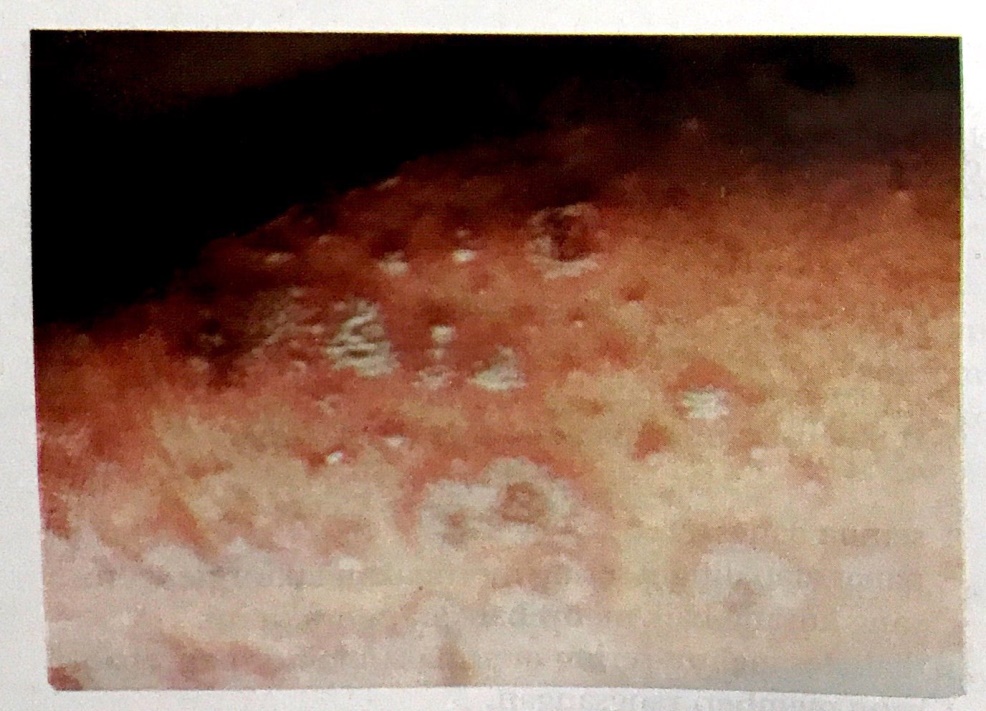 Eritema Multiforme (sumber: Saripati Penyakit Kulit, 2016)Daftar PustakaAdhi Djuanda : Ilmu penyakit Kulit dan Kelamin, ed 3, Fakultas Kedokteran Universitas Indonesia, hal 55-61, 126-138, 163-165; 2009.Andrews, Saunders, Hary L. Arnold Jr A.B.M.S.M.D.F.A.C.P. Richard, B. Odom, M.B, William, D. Jonnes M.D. Disease of the skin clinical dermatology, eight edition, W.B.. Company Philadelphia, London, Toronto, Montreal, Sydney, Tokyo 2006 : 373-376.Andrews’ Disease of The Skin Clinical Dermatology. 10th ed Canada: WBSaunders Company.2006 :215-2162.Arthur Rook, D.S. Wilkinson, F.J. Gebling, R.H. Chompion : Tinea Unguium : Teat Book of  Dermatology, vol. 2, Fourth Edition 1986, 923-925.Arnold, H. L. Odom, R.B., James, W.D. : Andrew’s Diseases of the skin; 8th ed. WB Saunders Co, Philadelphia, London, Toronto, 1990, pp 223 – 226.Arthur Rook, et al. Textbook of Dermatology. 4 th  eds. London: 1986. Vol.2 1085-1088.Arthur Rook / Wilkinson / Ebling,Text Book Of Dermatology Fourth Edition. Volume 2, Fifth, Edition, RH. Champion, 2005 : 680-684.Baron R. Amorolfine Nail Lacquer : A new transungud delivery system for Nail Mycoses. JAMA SEA 1993; 9 (suppl. 4) : 5-6.Budimulia Unandar. Penatalaksanaan Penyakit Jamur Kulit State of the arts : Makalah symposium, Jakarta Agustus 1993.Cauharanta J et al. Combination of amoralfine clinical results in onychomycosis JAMA SEA 1993, 9 (suppl 4) : 23-27.Cholis M : beberapa metode baru dan masalah hasil pemeriksaan laboratorium; perkembangan baru kandidosis kutis; lab. I.P Kulit & Kelamin, FK-Unibraw/RSUD. Dr. Saiful Anwar, Malang; berkala, Airlangga periodical of Dermato-Veneretology, Des. 1994 No. 3
Cohen JL, Scher RK, and Pappert AS. The nail and fungus infection. In : Elewski BE, Ed Topics in clinical dermatology : cutaneous pungal infection; New York; Igahu-Shain 1992.Dermatologi color Atlas dan Synopsys of clinical Fitz Patrik 2005 : 817-820.Dermatologi, volume 1: Samuel L. Moschella, MD, WB. Saunders company.Dermatologi in general medicine sixth Edition, vol:2. Editor, Irwin M, Freedberg MD, Arthur Z, Elsen MD, Klauss, Woolff MD, K. Frank, Austein MD, Lowell Stephen,tahun 2005 2071-2038.Penyakit Kedaruratan Kulit	1. Sindroma Stevens Johnson (SSJ)PendahuluanSalah satu penyakit kedaruratan kulit adalah sindrm stevens Johson. Obat-obat yang memiliki resiko tinggi mengakibatkan SSJ adalah allopurinol, sulfamethoxazole, sulfadiazine, sulfapyridin, sulfadoxine, sulfasalazine, fenobarbital, carbamazepine, lamotrigine, fenitoin, fenibultazon, nevirapine, anti-inflamasi non steroid golongan oxicam. Walaupun jarang, sebagian kecil SSJ dilaporkan disebabkan oleh infeksi virus (HSV, HIV, EBV, coxackie, hepatitis, mumps, variola), infeksi bakteri (streptococcus alfa, difteri, brucellosis, mikrobakteria, tifoid), infeksi protozoa (trikomoniasis, malaria), infeksi fungal (coccidioidomikosis, dermatofitosis, histoplasmosis), sertaberbagai jenis karsinoma dan limfoma. Komplikasi SSJ yang timbul terutama bronkopneumonia dan pada kasus berat dapat timbul athralgia, mialgia, konvulsi, koma bahkan septikemia yang fatal. Kelainan mata dapat berupa kebutaan sebagai gajala sisa. Pemeriksaan laboratorium menunjukan lekositosis (12.000-30.000/mm3) dengan predominasi PMN (sel polimorfonuklear). SSJ  diobati dengan kortikosteroid, antibiotik yang tidak menyebabkan alergi, pemberian cairan atau darah, dan terapi suportif. Prognosis baik dengan penggunaan kortikosteroid.DefinisiSindroma Stevens Johnson (SSJ) adalah suatu variasi berat sekaligus fatal dari eritema multiforme. Merupakan sindroma yang mengenai kulit, selaput lendir di orifisium (muara atau lubang) dan mata, dengan keadaan umum yang bervariasi dari yang ringan sampai berat.1,2,3Eritema Multiforme (EM) sendiri termasuk dalam kelompok besar kelainan kulit erupsi obat alergik (EOA).Erupsi Obat Alergi (EOA) adalah reaksi alergi pada kulit dan mukosa yang terjadi sebagai akibat dari pemberian obat, suatu zat yang diberikan baik secara topikal maupun sistemik, untuk tujuan pencegahan, penegakan diagnosis, serta pengobatan suatu penyakit. 3 Reaksi simpang obat (RSO) adalah setiap efek berbahaya dan tidak diharapkan pada penggunaan obat dengan dosis yang benar. EOA merupakan salah satu manifestasi dari RSO tipe B yang didasari oleh reaksi hipersensitivitas.Secara garis besar, EOA dibagi menjadi erupsi makulopapular, urtikaria, angioedema, dermatitis medikamentosa, dermatitis eksfoliativa, eksantema fikstum, eksantematosa pustulosis generalisata akut, purpura, vaskulitis kutis, eritema nodusum, fotoalergik, dan eritema multiforme.Eritema Multiforme (EM) merupakan erupsi mendadak dan berulang pada kulit dan mukosa dengan lesi khas berbentuk iris.Berdasarkan keparahannya, EM diklasifikasikan menjadi tipe minor dan tipe mayor, tipe mayor lebih lanjut dibagi menjadi sindrom Stevens Johnson (SSJ) dan nekrolisis epidermal toksik (NET).EtiologiPenyebab SSJ dikelompokkan menjadi 5 kategori, yaitu alergi obat, infeksi, makanan, fisik, dan lain-lain. Kategori pertama yaitu, Alergi obat merupakan penyebab utama SSJ (50%). Banyak obat dari golongan yang bervariasi dilaporkan dapat menyebabkan SSJ. Obat-obat yang memiliki resiko tinggi mengakibatkan SSJ adalah allopurinol, sulfamethoxazole, sulfadiazine, sulfapyridin, sulfadoxine, sulfasalazine, fenobarbital, carbamazepine, lamotrigine, phenytoin, fenibultazon, nevirapine, Anti inflamasi Non Steroid (AINS) golongan oxicam.Walaupun jarang, sebagian kecil dilaporkan disebabkan oleh infeksi virus (HSV, HIV, EBV, coxackie, hepatitis, mumps, variola), infeksi bakteri (streptococcus alfa, difteri, brucellosis, mikrobakteria, tifoid), infeksi protozoa (trikomoniasis, malaria), infeksi jamur (coccidioidomikosis, dermatofitosis, histoplasmosis), serta berbagai jenis karsinoma dan limfoma.1,3,6,7,8 Penyakit Sindrom Stevens Johnson (SSJ) ini hampir selalu disebabkan oleh mekanisme imunologi dengan kompleks imun yang mungkin berimplikasi pada berbagai macam kasus.2PatogenesisSindrom Stevens Johnson disebabkan oleh reaksi hipersensitivitas tipe II Coombs dan Gel. Reaksi tersebut melibatkan kompleks antigen-antibodi yang terfiksasi pada sel sasaran. Untuk kasus SSJ, antigen diperankan oleh obat, diikat oleh antibodi IgG dan IgM dipermukaan sel sasaran, yaitu keratinosit. Kompleks antigen-antibodi pada keratinosit akan menyebabkan efek sitolitik dengan memanggil neutrofil dan makrofag untuk berikatan secara langsung atau mengaktifkan kemudian berikatan dengan komplemen, membentuk kompleks antigen-antibodi-komplemen dan menyebabkan efek sitolitik (aktivasi sistem komplemen). Perkiraan lain disebabkan oleh reaksi alergi tipe III dan IV. Reaksi alergi tipe III terjadi akibat terbentuknya kompleks antigen-antibodi yang pada akhirnya menyebabkan kerusakan pada organ. Reaksi alergi tipe IV terjadi akibat limfosit T yang tersensitisasi oleh suatu antigen berkontak kembali dengan antigen yang sama hingga akhirnya terjadi reaksi radang.1,6,7Gejala dan TandaGejala bervariasi ringan sampai berat. Pada yang berat penderita dapat mengalami koma. Mulainya penyakit akut dapat disertai gejala prodromal berupa demam tinggi 39-400C, malaise, nyeri kepala, batuk, pilek dan nyeri tenggorok. Dengan segera gejala tersebut dapat menjadi berat. Stomatitis (radang mulut) merupakan gejala awal dan paling mudah terlihat. Pada sindrom ini terlihat adanya trias kelainan berupa: 1. Kelainan kulit,kelainan kulit terdiri atas eritema  (kemerahan pada kulit), vesikel (gelembung berisi cairan) dan bula (seperti vesikel namun ukurannya lebih besar). Vesikel dan bula kemudian pecah sehingga terjadi erosi yang luas. Disamping itu dapat juga terjadi purpura. Pada bentuk yang berat kelainan terjadi di seluruh tubuh. 2. Kelainan selaput lendir di orifisium,kelainan yang tersering adalah di selaput lendir mulut (100%) kemudian disusul oleh kelainan dilubang alat genital (50%), di lubang hidung dan anus jarang. Vesikel dan bula yang pecah menjadi erosi dan ekskoriasi dan krusta kehitaman. Juga dapat membentuk pseudomembran. Kelainan yang tampak di bibir adalah krusta berwarna hitam yang tebal. Kelainan dapat juga menyerang saluran pencernaan bagian atas (faring dan esofagus) dan saluran nafas atas. Keadaan ini dapat menyebabkan penderita sukar/tidak dapat menelan dan juga sukar bernafas. 3. Kelainan mata Kelainan mata merupakan 80% diantara semua kasus, yang tersering adalah konjungtivitis kataralis (radang konjungtiva) dan yang terparah menyebabkan kebutaan. Disamping kelainan tersebut terdapat juga kelainan lain seperti radang ginjal, dan kelainan pada kuku.1,2,6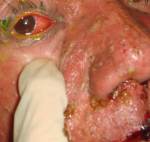 Gambar 1. Pada Mata: Konjungtivitis dan Sekret (Sumber:	http://mediamata.wordpress.com/2009/06/10/efek-samping-penggunaan-obat-pada-mata-sindroma-steven-johnson/)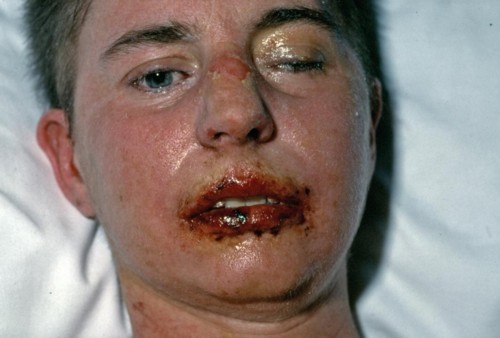 Gambar 2. Pada Bibir: Erosi dan Krusta, Eritem (Sumber: http://www.avimedi.net/en/stevens-johnson-syndrom-photos.html)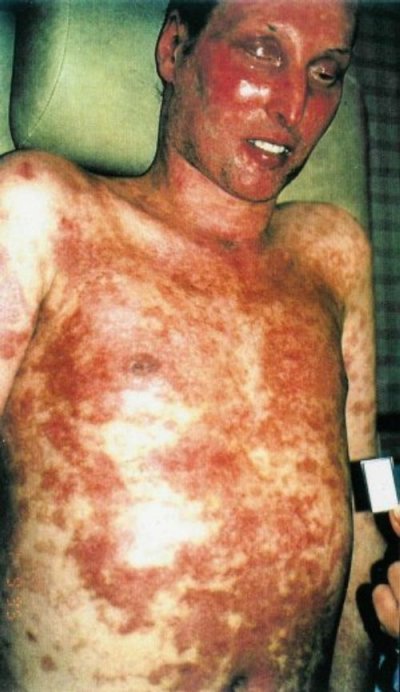 Gambar 3. Pada Badan: Eritem dan Papul (Sumber: http://www.avimedi.net/en/stevens-johnson-syndrom-photos.html)PemeriksaanPemeriksaan laboratoriumPemeriksaan frekuensi nafas dan saturasi oksigen adalah langkah awal yang dilakukan di UGD. Perubahan apapun harus diperiksa melalui analisis gas darah. Kadar serum bikarbonat yang dibawah 20mm menandakan prognosis yang buruk. Hal ini biasanya dihasilkan dari alkalosis respiratorik yang berhubungan dengan keterlibatan spesifik sistem respirasi dan jarang berasal dari asidosis metabolik. Kehilangan cairan transdermal yang masif bertanggung jawab akan ketidakseimbangan elektrolit hipoalbumin, hiproteinemia. Azotemia prerenal umum ditemukan. Peningkatan kadar urea nitrogen darah salah satu penanda keparahan. Anemia biasanya sering dan leukositosis ringan juga trombositopenia dapat terjadi. Neutropenia sering dipertimbangkan menjadi faktor prognosis yang buruk tetapi sangat jarang untuk menjadi dampak pada SCORTEN. Limfopenia CD4 perifer yang transien hampir selalu konstan terdapat dan diasosiasikan dengan penurunan fungsi sel T. Peningkatan ringan enzim hepar dan amilase (yang sangat mungkin berasal dari air liur), sering ditemukan tetapi jarang memberikan dampak pada prognosis. Kondisi hiperkatabolik bertanggungjawab pada inhibisi sekresi insulin atau resistensi insulin, yang menyebabkan hiperglikemia dan kadang–kadang memunculkan diabetes. Kadar gula darah diatas 140 mg/dl adalah satu penanda keparahan. Abnormalitas lain dalam laboratorium dapat terjadi, mengindikasikan keterlibatan organ lain dan komplikasi.7Diagnosis BandingDiagnosis SJS tidak sulit karena gambaran klinisnya yang khas yakni terdapat trias kelainan seperti yang telah disebutkan. Karena NET dianggap sebagai bentuk parah SJS, maka hendaknya dicari apakah terdapat epidermolisis. Apabila terdapat epidermolisis, maka diagnosis menjadi NET. Pada NET keadaan umum biasanya lebih buruk daripada SJS. Pada NET terdapat epidermolisis generalisata yang tidak terdapat pada SJS.Diagnosis banding yang mungkin mirip dengan epidermal necrolisis (EN) awal:Eritema multiforme mayorVaricellaPada kasus awal NET, sering didiagnosis sebagai varicella. Perkembangan progresif dari lesi kulit dan banyaknya keterlibatan membrane mukosa akan lebih mengindikasikan kemungkinan EN awal (SSJ).Pelaporan kasus SSJ yang berlebihan sering terjadi. Biasanya berasal dari kebingungan antara deskuamasi dan pelepasan (detachment) epidermis, juga antara membran mukosa dan kulit periorifisial. Karena kebingungan itulah, pasien dengan ruam deskuamatif dan bibir yang pecah-pecah (scaly) kadang didiagnosis dan dilaporkan sebagai SSJ.7Tatalaksana Tidak ada obat spesifik untuk sindroma Stevens Johnson. Antibiotik dapat diberikan untuk mencegahatau mengatasi infeksi sekunder. Penggunaan kortikosteroid sistemik dosis tinggi untuk reaksi awal, prednisone 30-40 mg sehari untuk kasus ringan dan dexamethasone intravena 4-6 x 5 mg sehari atau metilprednisolone dengan dosis yang sama. Perbaikan ditandai setelah masa krisis telah teratasi, keadaan klinis membaik dan tidak timbul lesi baru, sedangkan lesi lama tampak involusi. Dosis kortikosteroid segera diturunkan secara bertahap, setiap hari diturunkan 5 mg, setelah dosis mencapai 5 mg sehari lalu diganti dengan tablet kortikosteroid, misalnya prednisone, dengan dosis 20 mg sehari, kemudian diturunkan lagi menjadi 10 mg kemudian obat tersebut dihentikan. Jadi lama pengobatan kira-kira 10 hari. Antibiotik diberikan sebagai profilaksis pada penderita SSJ dalam terapi kortikosteroid, dipilih antibiotik spetrum luas, bakterisidal, nefrotoksik minimal, jarang menyebabkan alergi, dan tidak segolongan dengan antibiotik yang diduga menyebabkan alergi. Antibiotik yang biasa digunakan antara lain ciprofloxacin 2x400 mg iv, clindamycin 2x600 mg iv atau ceftriaxone 1x2000 mg iv. Hal lain adalah perawatan lesi dengan kompres salin atau larutan burrow pada lesi untuk mengeringkan lesi. Krim sulfadiazine perak dapat diberikan untuk efek antiseptik dan astringen. Sementara emolien untuk lesi dengan krusta tebal. Diet tinggi protein garam minimal dan infus dextrose 5%, NaCl 9%, ringer laktat (1:1:1) 500ml/8jam untuk keseimbangan cairan dan nutrisi dan mengimbangi efek kortikosteroid. Setelah seminggu diperiksa pula kadar elektrolit dalam darah. Bila terdapat penurunan K dapat diberikan KCl 3x500 mg per os. Transfusi darah 300 diberikan selama 2 hari berturut-turut sebagai imunorestorasi jika dalam 2 hari belum tampak perbaikan atau muncul purpura generalisata. PrognosisPada umumnya, lesi pada SSJ membaik dalam 1 sampai 2 minggu, kecuali terjadi infeksi sekunder..Nilai Scorten menggunakan variabel yang terdiri dari: usia (>40), keganasan, tekanan darah (>120), necrolisis epidermal (>10%), BUN (>10), glukosa serum (>14), dan kadar bikarbonat (<20) untuk menentukan prognosis.6Kalau kita bertindak tepat dan cepat, maka prognosis cukup memuaskan. Pada keadaan umum yang buruk dan terdapat bronkopneumonia penyakit ini dapat mendatangkan kematian. Dalam kepustakaan angka kematian berkisar antara 5-15%. Di bagian kami angka kematian kira-kira 1%.Komplikasi SSJ Komplikasi yang sering terjadi ialah bronko-pneumonia, yang didapati sejumlah 16% di antara seluruh kasus yang datang berobat di bagian kami. Komplikasi yang lain ialah kehilangan cairan/darah, gangguan keseimbangan elektrolit dan syok. Pada mata dapat terjadi kebutaan karena gangguan lakrimasi.Gambaran histopatologiknya sesuai dengan eritema multiforme, bervariasi dari perubahan dermal yang ringan sampai nekrolisis epidermal yang menyeluruh. Kelainan dapat berupa:Infiltrat sel mononuklear di sekitar pembuluh-pembuluh darah dermis superfisial.Edema dan ekstravasasi sel darah merah di dermis papular.Degenerasi hidropik lapisan basalis sampai terbentuk vesikel subepidermalNekrosis sel epidermal dan kadang-kadang diadneksaSpongiosis dan ederma intrasel di epidermis.Beberapa kasus menunjukkan deposit IgM dan C3 di pembuluh darah dermal superfisial dan pada pembuluh darah yang mengalami kerusakan. Pada sebagian besar kasus terdapat kompleks imun yang mengandung IgG, IgM, IgA, secara tersendiri atau dalam kombinasi.Daftar PustakaAdhi Djuanda and Mochtar Hamzah. Jakarta. Fifth Edition. 2009. Page 163-165.Arthur Rook et all. Textbook of Dermatology. London. Fourth Edition. Vol.2. 1986. Page 1085-1088.Delwyn dyall-Smith, and Robin Marks. USA. 1999. Page 130.Harry L. Arnold, et all. Philadelphia. Eight Edition. 1990. Page 136-137.Mark Lebwohl, et all. Philadelpihia. 2002. Page 633-636.O. Braun-Falco, et all. Dermatology. New York. Revised Edition. Vol.2. 1996. Page 579-582.Thomas B. Fitzpatrick, et all. Dermatology in General Medicine. USA. Seventh edition. Vol.1. 2008. Page 349-355.Thomas P. Habif. Clinical Dermatology. British. 2010. Page 714-716.2. Nekrolisis Epidermal Toksik (NET)Pendahuluan	Penyakit kedaruratan pada kulit yang lebih berat dari Sindrom Stevens Johnson adalah Nekrolisis Epidermal Toksik (NET) sehingga jika tidak ditolong dengan cepat dan tepat dapat menyebabkan kematian. 	Penyakit Nekrolisis Epidermal Toksik merupakan penyakit yang mirip dengan Kombustio (luka bakar), namun pada anamnesa berbeda. Penyakit Nekrolisis Epidermal Toksik disebabkan oleh alergi obat. Tanda khas penyakit Nekrolisis Epidermal Toksik adalah epidermolisis yang menyeluruh disertai kelainan pada selaput lendir di orifisium dan mata.Definisi:                      N.E,T. Umumnya merupakan penyakit berat,gejala kulit yang terpenting dan khas ialah epidermoilis yang menyeluruh,disertai kelainan pada selaput lendir di orifisium dan pada mataSinonim                   Sindrom lyell,Toxis epidermal Necrolysis (T.E.N),epidermolisis kombosiformis.Etiologi                Etiologinya sama dengan sindrom stevens johnson.N.E,T, juga dapat terjadi akibat reaksi graft versus hostPatogenesis	Penyebab dari Nekrolisis Epidermal Toksik tidak diketahui dengan pasti, diduga akibat perluasan dari penyakit Sindrom Stevens Johnson. Persamaan penyakit Sindrom Stevens Johnson dengan Nekrolisis Epidermal Toksik dapat disebabkan oleh alergi obat. Pada Nekrolisis Epidermal Toksik tidak terdapat kompleks imun.Gejala KlinisMerupakan penyakit kulit yang sangat berat disertai demam tinggi, kesadaran menurun (soporo komatosa)Mata : Selaput lendir Kulit : Epidermolisis (epidermis terlepas dari dasarnya)Nikolsky positif : jika kulit ditekan dan digeser, maka kulit akan terkelupasEpidermolisis dapat dilihat pada daerah punggung dan bokong karena penderita berbaring atau pada daerah yang sering mendapat tekananPengobatanPenderita di isolasi, dirawat secara steril, harus dirawat bersama dengan bagian Ilmu Penyakit Dalam, THT, Mata, Gigi dan Mulut Deksametasone : 4- 6 x 5 mg / hariAntibiotik  : Gentamisin 2 x 80 mgDiet rendah garam, tinggi protein Jika kalium menurun , diberikan KCL 3 x 500 mg / hariSetiap minggu diberikan ACTH (Synacthen depot) dengan dosis 1 mggunanya untuk mencegah penekanan korteks kelenjar Adrenal akibat pemakaian kortikosteroid dengan dosis tinggi.Karena kortikosteroid dapat menekan imunitas, maka setelah seminggu penggunaan kortikosteroid dapat diberikan gama 16, 16,5 gr intramuskular dan pemberian kortikosteroid dapat diulangi kembali setelah 1 minggu kemudian.Gama 16, 16,5 gr mengandung imun globulin (human) polivalenMenjaga keseimbangan elektrolitTopikal: Sulfadiazin perak (krem Dermazin, Silvadene)PrognosisLebih baik bila infeksi daripada alergi obatBuruk jika mengenai kulit yang luas 50 – 70 %.Daftar PustakaFitzpatrick’s. Dermatology in General Medicine. New York: Mc Graw Hill, Chicago New York ,2012.3. UrtikariaPendahuluanUrtikaria merupakan salah satu manifestasi keluhan alergi pada kulit yang paling sering dikeluhkan oleh pasien. Urtikaria adalah suatu kelainan yang berbatas pada bagian superfisial kulit berupa bintul (wheal) yang berbatas tegas dengan dikelilingi daerah yang eritematous. Pada bagian tengah bintul tampak kepucatan. Biasanya kelainan ini bersifat sementara (transient), gatal, dan bisa terjadi di manapun di seluruh permukaan kulit. Episode urtikaria yang berlangsung kurang dari enam minggu disebut urtikaria akut dan bila proses tersebut cenderung menetap lebih dari enam minggu disebut kronikSinonim: kaligata, biduren, hivesDefinisi : Rx. Vaskuler dikulit akibat berbagai sebab, ditandai edem setempat yang cepat timbul, lama menghilang, batas tegas, merah pucat, Biasanya gatal.Angioedema →    Lapisan di bawah kulit                               Lapisan submucosa                               Lapisan saluran nafas, cerna, kardiovascularEpidemiologi	: Dewasa(laki-laki = perempuan)Jarang: Anak <10tahunDewasa> 60tahunAtopi>>Berpengaruh: pekerjaan, suhu udaraEt/ : 80% tidak diketahui / idiopatikAlergi obat : anamnesisPenicillin : I, II → c, Ig EKodein, opium →langsung sel schwanMakanan protein, bahan pencampur : ragi, asam nitratGigitan seranggaBahan foto sensitizer: kosmetik, sabun germisida, griseofulvinInhalan : debu, rokokKontaktanTrauma fisik: panas, dingin, tekananInfeksi/ infestasi →fokus-fokus infeksiPsikisPenyebab sistemik : penyakit vesika-bulosaGenetik, misalnya: familial cold urticarialKlasifikasi :Akut kronis (6minggu/ 4 minggu tiap hari)Imunologis dan non imunologis, idiopatikPenisilin	:Ig E, C(II), IVPatogenesis	:Faktor reseptorAkut DD/	: MHPitiriasis roseaPemeriksaan penunjang :Darah, urin, faeses (rutin)Gigi, THT, vaginaDarah : Ig E, C, eosinofilTest kulit (prick test) →26 AgEliminasi makananTest foto tempelSuntik mecholylTes esTes air hangatPengobatan :KausalAntihistamin : AH1, AH2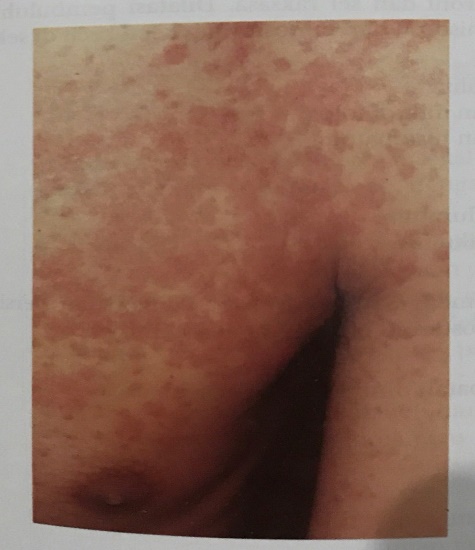 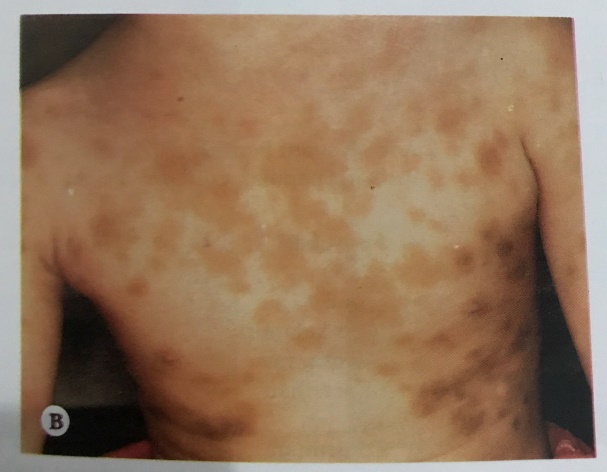 Urtikaria Pigmentosa					Urtikaria Papular(Sumber : Saripati Penyakit Kulit, 2016)Daftar PustakaAdhi Djuanda : Ilmu penyakit Kulit dan Kelamin, ed 3, Fakultas Kedokteran Universitas Indonesia, hal 55-61, 126-138, 163-165; 2009.Andrews, Saunders, Hary L. Arnold Jr A.B.M.S.M.D.F.A.C.P. Richard, B. Odom, M.B, William, D. Jonnes M.D. Disease of the skin clinical dermatology, eight edition, W.B.. Company Philadelphia, London, Toronto, Montreal, Sydney, Tokyo 2006 : 373-376Andrews’ Disease of The Skin Clinical Dermatology. 10th ed Canada: WBSaunders Company.2006 :215-2162.Arthur Rook, D.S. Wilkinson, F.J. Gebling, R.H. Chompion : Tinea Unguium : Teat Book of  Dermatology, vol. 2, Fourth Edition 1986, 923-925.Arnold, H. L. Odom, R.B., James, W.D. : Andrew’s Diseases of the skin; 8th ed. WB Saunders Co, Philadelphia, London, Toronto, 1990, pp 223 – 226.Arthur Rook, et al. Textbook of Dermatology. 4 th  eds. London: 1986. Vol.2 1085-1088.Arthur Rook / Wilkinson / Ebling,Text Book Of Dermatology Fourth Edition. Volume 2, Fifth, Edition, RH. Champion, 2005 : 680-684.Baron R. Amorolfine Nail Lacquer : A new transungud delivery system for Nail Mycoses. JAMA SEA 1993; 9 (suppl. 4) : 5-6.Budimulia Unandar. Penatalaksanaan Penyakit Jamur Kulit State of the arts : Makalah symposium, Jakarta Agustus 1993.Cauharanta J et al. Combination of amoralfine clinical results in onychomycosis JAMA SEA 1993, 9 (suppl 4) : 23-27.Cholis M : beberapa metode baru dan masalah hasil pemeriksaan laboratorium; perkembangan baru kandidosis kutis; lab. I.P Kulit & Kelamin, FK-Unibraw/RSUD. Dr. Saiful Anwar, Malang; berkala, Airlangga periodical of Dermato-Veneretology, Des. 1994 No. 3.Cohen JL, Scher RK, and Pappert AS. The nail and fungus infection. In : Elewski BE, Ed Topics in clinical dermatology : cutaneous pungal infection; New York; Igahu-Shain 1992.Dermatologi color Atlas dan Synopsys of clinical Fitz Patrik 2005 : 817-820.Dermatologi, volume 1: Samuel L. Moschella, MD, WB. Saunders companyDermatologi in general medicine sixth Edition, vol:2. Editor, Irwin M, Freedberg MD, Arthur Z, Elsen MD, Klauss, Woolff MD, K. Frank, Austein MD, Lowell Stephen,tahun 2005 2071-2038.VaricellaVariolaEtiologi:Virus Varicella ZosterEtiologi: Poks VirusPolimorfMonomorfSentrifugal(Dari tengah ke pinggir)SentripetalMasa inkubasi: 14-21 hariMasa inkubasi:  2-3 mingguJarang menyebabkan kematianMenyebabkan kematianVaricellaHerpes Zoster Tear drops: vesikel yang berisi air jernih seperti tetesan embun kemudian menjadi pustul dan krustaVesikel atau bula berkelompok di atas makula yang eritematosa dan edemaPolimorfMengikuti dermatom kulitKeluhan:demam tidak terlalu tinggi, malese, nyeri kepalaNyeri pada daerah lesi, mengikuti dermatom kulitPersamaan: Etiologi:Virus Varicella ZosterPersamaan: Etiologi:Virus Varicella ZosterNeuro dermatitisDermatitis atopiSinonimNeuroderm sirkulasiNeuroderm disseminatedDewasa muda sampai orang tuaBayi anak dewasaPsikis- Atopi- ImunologiPredisposisiEktensorFlexorSindrom Stevens JohnsonNekrolisis Epidermal Toksik(-)Epidermolisis lebih berat dari Sindrom Stevens JohnsonStaphilococus Scalded Skin SindromNekrolisis Epidermal ToksikStaphilococus aureusAlergi obatAnak < 5 tahunCelah stratum granulosumSub epidermalKlasikNon klasikEtanol aminAstemizolEtilen diaminLoratadinAlkil aminMequitazinPiperazinFenotiazinAH1+ AH2= KSLain lain: hidroksiain                Sipioheptadin                Desensitisasi